Republika HrvatskaBjelovarsko-bilogorska županijaOsnovna škola DežanovacDežanovac 28543 506 DEŽANOVACKlasa: 602-02/14-01/27Urbroj: 2111-03-04-01-14-1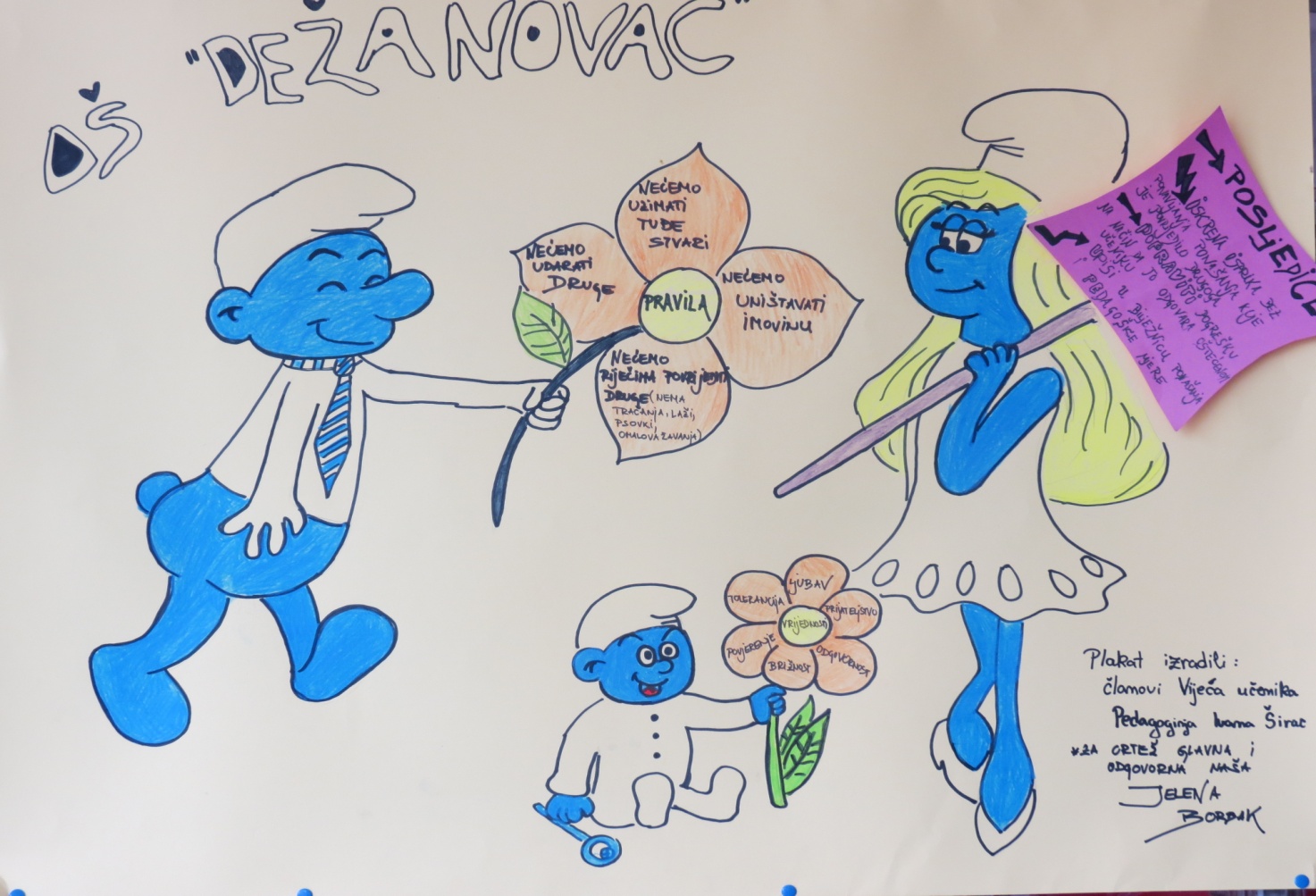 U Dežanovcu,  rujan 2014.S A D R Ž A JOSNOVNI PODACI O ŠKOLI…………………………………………………………………………………...41. UVJETI RADA............................................................................................................................................51.1. PODACI O UPISNOM PODRUČJU…………………………………………………………………...….................51.2. PROSTORNI UVIJETI1.3. ŠKOLSKI OKOLIŠ1.4. KNJIŽNI FOND ŠKOLE………………………………………………………………………...................................1.5. PLAN OBNOVE I ADAPTACIJE......................................................................................................................2. PODACI O IZVRŠITELJIMA POSLOVA I NJIHOVIM RADNIM ZADUŽENJIMA U 2014/ 2015.      ŠKOLSKOJ GODINI………………………………………………………………………......................................................8        2.1. PODACI O ODGOJNO-OBRAZOVNIM RADNICIMA2.1.1. UČITELJICE RAZREDNE NASTAVE2.1.2. PODACI O UČITELJIMA PREDMETNE NASTAVE2.1.3. PODACI O RAVNATELJU I STRUČNIM SURADNICIMA2.1.4.  PODACI O OSTALIM RADNICIMA ŠKOLE        2.2. TJEDNA I GODIŠNJA ZADUŽENJA ODGOJNO-OBRAZOVNIH RADNIKA ŠKOLE2.2.1. TJEDNA I GODIŠNJA ZADUŽENJA UČITELJA RAZREDNE NASTAVE2.2.2. TJEDNA I GODIŠNJA ZADUŽENJA UČITELJA PREDMETNE NASTAVE2.2.3.TJEDNA I GODIŠNJA ZADUŽENJA RAVNATELJA I STRUČNIH SURADNIKA ŠKOLE2.2.4.TJEDNA I GODIŠNJA ZADUŽENJA OSTALIH RADNIKA ŠKOLE3.  PODACI O ORGANIZACIJI RADA…………………………………………………………………………………………..13        3.1. ORGANIZACIJA SMJENA        3.2. PREHRANA UČENIKA U ŠKOLI        3.3. PRIJEVOZ UČENIKA        3.4. DEŽURSTVO UČITELJA        3.5. GODIŠNJI KALENDAR RADA        3.6.  PODACI O BROJU UČENIKA I RAZREDNIH ODJELA        3.7. PRIMJERENI OBLIK ŠKOLOVANJA PO RAZREDIMA I OBLICIMA RADA4.  TJEDNI I GODIŠNJI BROJ SATI PO RAZREDIMA I OBLICIMA ODGOJNO-OBRAZOVNOG RADA..............19        4.1. TJEDNI I GODIŠNJI BROJ NASTAVNIH SATI ZA OBVEZNE NASTAVNE PREDMETE PO                RAZREDIMA        4.2. TJEDNI I GODIŠNJI BROJ NASTAVNIH SATI ZA OSTALE OBLIKE ODGOJNO-OBRAZOVNOG                RADA            4.2.1. TJEDNI I GODIŠNJI BROJ NASTAVNIH SATI IZBORNE NASTAVE            4.2.2. TJEDNI I GODIŠNJI BROJ NASTAVNIH SATI DOPUNSKE NASTAVE            4.2.3. TJEDNI I GODIŠNJI BROJ NASTAVNIH SATI DODATNE NASTAVE            4.2.4. IZVANUČIONIČNA NASTAVA            4.2.5. PLAN IZVANNASTAVNIH AKTIVNOSTI, UČENIČKIH DRUŽINA I SEKCIJA        4.3. OBUKA PLIVANJA 5. PLANOVI RADA RAVNATELJA, ODGOJNO-OBRAZOVNIH I OSTALIH RADNIKA......................................... 23        5.1. PLAN RADA RAVNATELJA        5.2. PLAN RADA STRUČNOG SURADNIKA PEDAGOGA        5.3. PLAN RADA STRUČNOG SURADNIKA KNJIŽNIČARA6. PLAN RADA TAJNIŠTVA I ADMINISTRATIVNO – TEHNIČKE SLUŽBE…………………………………………..29        6.1. TAJNICA        6.2. RAČUNOVOĐA        6.3. DOMAR        6.4. KUHARICA        6.5. PLAN RADA SPREMAČICA        6.6. PLAN RADA ŠKOLSKOG LIJEČNIKA7. PLAN RADA ŠKOLSKOG ODBORA I STRUČNIH TIJELA……………………………………...................................32        7.1. PLAN RADA ŠKOLSKOG ODBORA         7.2. PLAN RADA UČITELJSKOG VIJEĆA         7.3. PLAN RADA RAZREDNOG VIJEĆA         7.4. PLAN RADA VIJEĆA RODITELJA         7.5. PLAN RADA VIJEĆA UČENIKA8. PLAN STRUČNOG OSPOSOBLJAVANJA I USAVRŠAVANJA………………………………………………..........…34   8.1. STRUČNO USAVRŠAVANJE U ŠKOLI            8.1.1. SADRŽAJI INDIVIDUALNOG STRUČNOG USAVRŠAVANJA9.  PODACI O OSTALIM AKTIVNOSTIMA U FUNKCIJI ODGOJNO-OBRAZOVNOG RADA I      POSLOVANJA ŠKOLSKE USTANOVE………………………………………………………………………...............….35         9.1. PLAN KULTURNE I JAVNE DJELATNOSTI         9.2. ESTETSKO EKOLOŠKO UREĐENJE ŽIVOTNE SREDINE         9.3. PREHRANA UČENIKA U ŠKOLSKOJ KUHINJI         9.4. PRIJEVOZ UČENIKA PUTNIKA         9.5. SURADNJA SA CENTROM ZA SOCIJALNU SKRB-PODRUČNI URED NOVI ZAGREB         9.6. SURADNJA S HZZ-E, 10. PROVEDBA PROMETNIH AKTIVNOSTI ………………………………………………………………….....................3611. ANTIKORUPCIJSKI PROGRAM …………………………………………………………………………………………..3712.  AKTIVNOST ŠKOLE U ZAŠTITI OD EKSPLOZIVNIH NAPRAVA I ORUŽJA13.PLAN EVAKUACIJE I SPAŠAVANJA ZA SLUČAJ IZVANREDNOG DOGAĐAJA14. VANJSKO VREDNOVANJE I SAMOVREDNOVANJE15. PLAN NABAVE I OPREMANJA ..............................................................................................................................3816. ZAKLJUČNO MIŠLJENJE17.PRILOZI….......…………………………………………………………………...................................................................39OSNOVNI PODACI O ŠKOLI1UVJETI RADA1.1. Podaci o upisnom području        Upisno školsko područje i dalje pokriva učenike iz sela Dežanovac, Uljanik, Duhovi, Gornji Uljanik, Blagorodovac, Imsovac, Sokolovac, Trojeglava, Goveđe Polje. Školsko područje Osnovne škole Dežanovac nalazi se u zapadnom dijelu bivše općine Daruvar. Kroz njega prolazi glavna prometnica Daruvar – Zagreb, koja povezuje grad Daruvar odnosno bivšu općinu Daruvar (sada Dežanovac) s općinom Garešnica.Sela iz kojih dolaze naši učenici nalaze se u dužini 15 km uz cestu i u širini 10 km na lijevu i desnu stranu. Sela izvan prometnice nisu međusobno dobro prometno povezana, pa naše učenike prevoze u matičnu školu autobusi Čazmatransa (114 učenika po članku 69. i 10 mimo članka, sveukupno 124 učenika putnika).Sve područne škole su kombinirani odjeli nižih razreda, a u matičnoj školi su svi čisti razredni odjeli. Razvijenost društvene sredine s osnovnim socio-ekonomskim i kulturnim karakteristikama uglavnom zadovoljava, no može se primjetiti veći broj roditelja s nižim socio-ekonomskim statusom.Poboljšanjem stanja u poljoprivredi, odnosno zapošljavanjem stanje bi se poboljšalo. Nadamo se da će se to dogoditi u bližoj budućnosti. 1.2. Prostorni uvjetiIzgradnjom škole i adaptacijom stare školske zgrade dobili smo na prostoru i time ostvarili jednosmjenski rad. Opća i didaktička opremljenost učioničkog prostora zadovoljava. Učitelji imaju kabinete gdje se mogu pripremati za nastavu. Još uvijek nemamo dovoljno nastavnih sredstava i pomagala, a i stara su nam već dotrajala. No, svake godine nastojimo nabaviti nešto novo.Informatička učionica nalazi se u adaptiranom prostoru. Ove godine smo ju opremili s 25 novih računala.Školska knjižnica se nalazi u adaptiranom dijelu škole. Svake godine se nabavi nešto lektirnih djela, te ponešto stručne literature, što nam pomaće u uspješnijoj realiziaciji planai programa. Garderoba za niže razrede je smještena u adaptiranom dijelu škole, a za više razrede u holu nove školske zgrade.Kuhinja s blagovaonicom suvremeno je opremljena i nalazi se u adaptiranom dijelu školske zgrade te možemo sa zadovoljstvom reći da imamo odgovarajuće uvjete za rad.Ured tajnice, računovođe i ravnatelja nalazi se u novoj školskoj zgradi dok je ured defektologinje u adaptiranom dijelu škole. Zbornica za razrednu nastavu je u adaptiranom dijelu, a zbornica za predmetnu nastavu nalazi se u novoj školskoj zgradi. Organizacija rada tjelesne i zdravstvene kulture nam zadaje probleme za vrijeme kišnih i hladnih dana, te zime jer nemamo dvoranu pa se nastava izvodi u holu škole. Sve područne škole su starije izgradnje te tako imaju klasične učionice osim PŠ Sokolovca koja je izgrađena 2004. godine. Opremljenost škole je na visokoj razini, ali nastojimo i dalje opremati s didaktičkim pomagalima i stručnom literaturom za kvalitetan rad učitelja i učenika ovisno o mogućnistima i financijskim sredstvima. Oznaka stanja opremljenosti do 50%..1, od 51-70%..2, od 71-100%..31.3. Školski okoliš 	U svim područnim školama su zelene površine oko školskih zgrada koje se dobro održavaju i lijepo izgledaju zahvaljujući radnicima koji u njima rade. U školskom okruženju Matične škole zasađeno je ukrasno grmlje, drveće i cvijeće koje održavamo i njegujemo. 1.4. Knjižni fond škole1.5. Plan obnove i adaptacije Nadamo se da će ove školske godine početi izgradnja školske športske dvorane koja je planirana u 3. fazi izgradnje škole prije par godina. Nadalje planiramo nabaviti i opremiti učionice s potrebitim sredstvima za nastavu koja nedostaju. Planiramo nabaviti nekoliko prijenosnih računala i projektore za učiteljice razredne nastave. Nabavili bi još i didaktički materijal za provođenje nastave koji nedostaje. Sve to ovisi o financijskim sredstvima.	Planiramo još u PŠ Uljanik izmijeniti krovište jer su obje pokrivene salonit pločama koje su stare više od četrdesetak godina te prokišnjavaju. U matičnoj školi planiramo završetak ograđivanja školskog dvorišta.2. PODACI O IZVRŠITELJIMA POSLOVA I NJIHOVIM RADNIM ZADUŽENJIMA U          2014./2015. ŠKOLSKOJ GODINI Podaci o odgojno-obrazovnim radnicima                    2.1.1. Učiteljice razredne nastave:	U školi radi jedanaest učiteljica razredne nastave na puno neodređeno radno vrijeme i devetnaest učitelja predmetne nastave učiteljica srpskog jezika počet će s radom 1. listopada, osam učitelja na puno radno vrijeme i jedanaest učitelja na nepuno radno vrijeme koji dopunjuju sate u drugim školama. 	Razredna nastava je kompletno stručno zastupljena. Četiri učiteljice razredne nastave rade u matičnoj školi, a ostalih sedam u područnim školama (dvije učiteljice u Područnoj školi Uljanik, jedna u Područnoj školi Blagorodovac, jedna u Područnoj školi Imsovac, jedna u Područnoj školi Sokolovac te dvije učiteljice u Područnoj školi Trojeglava). Sve učiteljice su zaposlene na neodređeno radno vrijeme.   2.1.2. Podaci o učiteljima predmetne nastave	Ove školske godine imali smo malih poteškoća oko popunjavanja radnih mjesta. Učitelj likovne kulture prešao je na puno radno vrijeme u drugu školi, a učiteljici tehničke kulture zabranjen je rad u našoj školi temeljem Rješenja MZOS. Navedena upražnjena radna mjesta popunili smo tehnološkim viškom drugih škola i učiteljima na nepuno radno vrijeme, ali nakon početka nastave. Na ostala upražnjena mjesta do raspisivanja natječaja primili smo učitelje na petnaest odnosno četrdesetpet dana.Upražnjena radna mjesta popunjavamo oglašavanjem potreba za učiteljima na Zavodu za zapošljavanje, web stranici škole te oglasnoj ploči škole. 	Učitelj HJ radi na nepuno neodređeno radno vrijeme a do punog radnog vremena sate dopunjuje u Osnovnoj školi Slavka Kolara Hercegovac, učiteljica likovne kulture nema punu satnicu, učitelj tehničke kulture radi samo kod nas, jedna učiteljica geografije radi još u ČOŠ  Končanica, a druga u osnovnoj školi Sirač i u osnovnoj školi Popovac, a učitelj povijesti radi u Gimnaziji Daruvar. Učitelj fizike sate dopunjuje u osnovnoj školi Poljana. Učiteljica glazbene kulture radi i u osnovnoj školi Sirač. Učitelj tjelesne i zdravstvene kulture dopunjuje sate u Osnovnoj školi Sirač. Učitelj/ica srpskog jezika započet će s radom 1. listopada na neuno radno vrijeme.Svi učitelji su prijavljeni na print listi svake škole u kojoj rade za onoliko sati koliko rade. 2.1.3. Podaci o ravnatelju i stručnim suradnicimaSocijalna pedagoginja škole radi na puno neodređeno radno vrijeme. Vrlo je kreativna i aktivna u svim poslovima i zadacima. Knjižničarka radi također na puno neodređeno radno vrijeme. Aktivno radi u školskoj zadruzi, te organiziranju književnih susreta.2.1.4. Podaci o ostalim radnicima škole	Tajnica je zaposlena na neodređeno puno radno vrijeme.	Računovodkinja Helenka Rokić radi na pola radnog vremena na neodređeno radno vrijeme. U našu školu dolaz dva, odnosno tri dana u tjednu.	Domar osim održavanja matične i područnih škola radi i u odmaralištu škole u Tkonu. 	Kuharica je zaposlena na puno neodređeno radno vrijeme, priprema i dijeli obroke za učenike školske prehrane u matičnoj školi.  	U Matičnoj školi rade dvije spremačice na puno radno vrijeme	Spremačica Nada Trgovčević radi na neodređeno radno vrijeme pola radnog vremena. Uz spremanje i čišćenje učenici koji se hrane u školskoj kuhinji priprema i dijeli obroke. 	Spremačica Ruža Marić radi na 7,5 sati dnevno. U područnoj školi Blagorodovac obavlja poslove spremačice, a u područnoj školi Trojeglava uz čišćenje, spremanje i održavanje okoliša škole priprema i dijeli obroke učenicima koji se hrane u školskoj kuhinji. 	U područnoj školi Imsovac zaposlen je spremač Goran Malina na 3,5 sata tjedno.2.2. Tjedna i godišnja zaduženja odgojno-obrazovnih radnika škole2.2.1. Tjedna i godišnja zaduženja učitelja razredne nastave2.2.2. Tjedna i godišnja zaduženja učitelja predmetne nastave 2.2.3.Tjedna i godišnja zaduženja ravnatelja i stručnih suradnika škole2.2.4.Tjedna i godišnja zaduženja ostalih radnika škole3.  PODACI O ORGANIZACIJI RADA3.1.  Organizacija smjenaNaša Matična škola zajedno sa svim područnim školama radi u jednoj smjeni. Rad počine u 7,10 sati i traje do 13,05, odnosno 13,50 za izbornu nastavu. Učenici razredne nastave u Matičnoj školi počinju s nastavom u 7,45 a završavaju u 12,00 sati, dok u područnim školama nastava počinje u 8,00 sati a završaa u 12,15. sati.3.2.  Prehrana učenika u školiU Matičnoj školi i Područnim školama Uljanik i Trojeglava učenici imaju prehranu. U matičnoj školi topli obrok uzima 97 učenika nižih i viših razreda dok u područnim školama mliječni obrok uzima 38 učenika u obje škole.  3.3. Prijevoz učenika	Prijevoz učenika putnika vrši autobusima Čazmatrans nova Čazma. Organiziran je za 114 učenika (7 učenika područnih škola Uljanik i Trojeglava, 27 učenika razedne nastave matične škole i 80 učenika predmetne nastave). Osim tih učenika još se 10 učenika prevozi mimo članka 69., jer se škola nalazi na glavnoj prometnici Zagreb – Daruvar.3.4.  Dežurstvo učiteljaU školi je organizirano dežurstvo učitelja u skladu s godišnjim zaduženjima, organizirano je dežurstvo u prizemlju, na katu, u adaptiranom dijelu škole, te u svim područnim školama. U Matičnoj školi učitelji dežuraju po rasporedu dežurstva dok u područnim školama dežuraju učiteljice koje tamo rade. Dežurstvo u Matičnoj školi počinje u 6,30 sati dolaskom prvog autobusa, a završava u 14,00 sati odlaskom zadnjeg autobusa.RASPORED DEŽURSTVA3.5. Godišnji kalendar rada3.6.  Podaci o broju učenika i razrednih odjelaMatična škola DežanovacPodručna škola UljanikU Područnoj školi Uljanik su dva dvorazredna kombinirana odjela (1. i 2., 3. i 4. razred).Područna škola BlagorodovacU Područnoj školi Blagorodovac je jedan četverorazredni kombinirani razredni odjel (2.-4.).Područna škola ImsovacU Područnoj školi Imsovac je jedan čisti razredni odjel (4.).Područna škola Sokolovac	U područnoj školi Sokolovac je jedan trorazredni kombinirani razredni odjel (1.2. i 4.)Područna škola TrojeglavaU područnoj školi Trojeglava su dva dvorazredna kombinirana razredna odjela (1. i 4., 2. i 3.).3.7.  Primjereni oblik školovanja po razredima i oblicima radaZa sve učenike s Rješenjem o prilagođenom programu i individualniziranom radu učitelji su izradili programe koji se nalaze u uredu socijalne pedagoginje. Isti učenici uključeni su u diskretni zaštitni program, koji obuhvaća:Individualno praćenje učenikaIndividualni razgovori, savjetodavni radGrupni rad i ciljane radionice (razvoj komunikacijskih, socijalnih i drugih vještina, kontrola emocija, suradnja…)Socijalizacijske skupineUključivanje u izvannastavne aktivnosti (poticanje uspjeha i organiziranje slobodnog vremena)Suradnja stručnog suradnika i razrednika te ostalih učitelja (individualizirani pristup učeniku i preventivni rad na SRO)Informiranje učenika o načinima pomoći (letak)Pomoć drugih stručnjakaSavjetodavni rad s roditeljima4.  TJEDNI I GODIŠNJI BROJ SATI PO RAZREDIMA I OBLICIMA ODGOJNO-OBRAZOVNOG RADA 4.1. Tjedni i godišnji broj nastavnih sati za obvezne nastavne predmete po razredima PRIPOMENA: U kombiniranim razrednim odjelima uzeta je satnica trećih i četvrtih razreda. Engleski jezik i glazbenu kulturu predaju predmetni učitelji , a učenici se dovoze iz svih područnih škola utorkom. 4.2. Tjedni i godišnji broj nastavnih sati za ostale oblike odgojno-obrazovnog rada4.2.1. Tjedni i godišnji broj nastavnih sati izborne nastave4.2.2. Tjedni i godišnji broj nastavnih sati dopunske nastave Dopunska nastava             Dopunska nastava planirana je za učenike koji teže svladavaju nastavnu građu iz hrvatskog jezika i matematike od I. do IV. razreda. U svakom razrednom odjelu dopunsku nastavu izvodit će razredna učiteljica po 1 sat tjedno.Dopunsku nastavu za učenike od V. do VIII. razreda planiramo iz matematike, hrvatskog jezika izvode učitelji predmetne nastave4.2.3. Tjedni i godišnji broj nastavnih sati dodatne nastaveDodatna nastava 4.2.4. IZVANUČIONIČKA NASTAVA4.2.5. PLAN IZVANNASTAVNIH AKTIVNOSTI, UČENIČKIH DRUŽINA I SEKCIJA           4.3. Obuka plivanjaObuku neplivača vršimo u Tkonu gdje imamo odmaralište. U njemu svake godine u mjesecu srpnju ljetuje grupa naših učenika gdje učitelj TZK vrši obuku plivanja. Zadovoljni smo što na taj način dosta djece kojoj je potrebno more iz zdravstvenih razloga mogu ljetovati, a i brojem učenika koji nauče plivati.5. PLANOVI RADA RAVNATELJA, ODGOJNO-OBRAZOVNIH I OSTALIH RADNIKA5.1. Plan rada ravnatelja5.2. Plan rada stručne suradnice soc. pedagoginje5.3. Plan rada stručnog suradnika knjižničara6. PLAN RADA TAJNIŠTVA I ADMINISTRATIVNO – TEHNIČKE SLUŽBE    U školskoj godini 2014./15. poslove tajništva i pomoćno-tehičke službe obavljat će:tajnik, računovođa,domar, kuharica, 6 spremačica6.1. TAJNICATajnica radi na puno neodređeno radno vrijeme, osim svog redovnog rada, radi i dio računovodstvenih poslova jer je računovođa zaposlena na pola radnog vremena. 6.2. RAČUNOVOĐA	Računovođa radi na pola radnog vremena na neodređeno radno vrijeme. Dolazi u školu dva, odnosno tri dana u tjednu. Obzirom na veći opseg poslova ovakovo radno vrijeme nije dovoljno za pravovremeno rješavanje istih. Već smo nekoliko puta zatražili suglasnost za zapošljavanjem na puno radno vrijeme, ali ga nismo dobili. 6.3. DOMAR6.4. KUHARICA6.5. PLAN RADA SPREMAČICA		Poslove čišćenja obalja 2 spremačice s punim radnim vremenom na neodređeno radno vrijeme u Matičnoj školi  U podrunim školama jedna spremačica radi na 7,5 sati koja uz čišćenje i održavanje priprema i dijeli obroke za učenike koji se hrane u školskoj kuhinji), dvije na pola radnog vremena (jedna uu čišćenje i održavanje priprema i dijeli obroke za učenike koji se hrane u školskoj kuhinji) i spremač na 3,5 sata dnevno. Čišćenje se odnosi na čišćenje unutarnjih i vanjskih prostora škole. 6.6. PLAN RADA ŠKOLSKOG LIJEČNIKA Cijepljenje učenika obavlja se u pravilu za vrijeme trajanja nastave u prikladnim prostorijama škole.Sistematski pregledi:Prije upisa u I. razredUčenika V. i VIII. razredaSistematski pregledi učenika u pravilu se provode u prostorijama Službe za školsku medicinu uz nazočnost učitelja ili razrednika.Namjenski pregledi na zahtjev ili prema situaciji (kod prelaska iz druge škole ili odlaska na organizirani odmor)Screeninzi:poremećaj sluha za učenike VII. razredaporemećaj vida na boje za učenike III. razredadeformacija kralježnice i tjelesna visina za učenike VI.razredaPromicanje zdravlja putem predavanja prilikom sistematskih pregleda Rad u komisijama za određivanje primjerenog oblika školovanja7. PLAN RADA ŠKOLSKOG ODBORA I STRUČNIH TIJELA7.1. PLAN RADA ŠKOLSKOG ODBORA7.2. PLAN RADA UČITELJSKOG VIJEĆA7.3. PLAN RADA RAZREDNOG VIJEĆA7.4. PLAN RADA VIJEĆA RODITELJA7.5. PLAN RADA VIJEĆA UČENIKA8. PLAN STRUČNOG OSPOSOBLJAVANJA I USAVRŠAVANJA    Planirani su individualni i kolektivni oblici stručnog usavršavanja. Svaki učitelj dužan je voditi evidenciju o permanentnom usavršavanju u obrascu Individualni plan i program permanentnog usavršavanja za školsku godinu  2014./2015. i čuvati obrazac u vlastitom portfoliu te po jedan primjerak kod soc. pedagoginje.8.1. STRUČNO USAVRŠAVANJE U ŠKOLI8.1.1. Sadržaji individualnog stručnog usavršavanja:sadržaji struke i metodikepedagoško-psihološki sadržaji Kolektivni oblici stručnog usavršavanja odvijat će se kroz rad u školi i izvan škole, te na sjednicama Učiteljskog vijeća.9.  PODACI O OSTALIM AKTIVNOSTIMA U FUNKCIJI ODGOJNO-OBRAZOVNOG      RADA I POSLOVANJA ŠKOLSKE USTANOVE 9.1. Plan kulturne i javne djelatnosti Razraditi po mjesecima sadržaje i sudionike u kulturnim aktivnostima, predvidjeti broj učenika koji će sudjelovati u programima.Plan kulturne djelatnosti škole sadrži: estetsko-ekološko uređenje životne i radne sredine, javna predavanja, priredbe, natjecanja, obilježavanje državnih blagdana i Dana škole i sve druge oblike suradnje s društvenom sredinom.9. 2. ESTETSKO EKOLOŠKO UREĐENJE ŽIVOTNE SREDINE9.3. PREHRANA UČENIKA U ŠKOLSKOJ KUHINJI             Obuhvatiti što veći broj učenika na prehrani u školskoj kuhinji. Organizacija prehrane učenika pod odmorima i dežurstva razrednika i učenika u blagavaonici. U školi je organizirana prehrana toplog obroka, gdje se vodi briga o kvaliteti namirnica kao i o kaloričnoj vrijednosti svakog obroka. Planiramo mjesec zdrave prehrane u sklopu zdravstvenog odgoja. Ove školske godine naša škola uključena je u nacionalni program školskog voća za učenike od 1. do 4. razreda kojeg financira Europska unija i  Republika Hrvatska.9.4. PRIJEVOZ UČENIKA PUTNIKA                          Organizacija prijevoza učenika viših i nižih razreda s upisnog područja iz svih područnih škola u matičnu školu uz posebnu skrb razrednih učitelja i razrednika oko satnice organiziranog prijevoza, te prema toj satnici usklađene su sve izvannastavne aktivnosti.9.5. SURADNJA SA CENTROM ZA SOCIJALNU SKRB-PODRUČNI URED DARUVAR GAREŠNICASuradnja u svezi socijalno ugrožene djece, nasilja u školi ili u obitelji, mogućnost participiranja u troškovima prehrane, školske stručne ekskurzije, škole u prirodi i sl.9.6. SURADNJA SA HZZ, središnjim uredomU ovoj školskoj godini planiramo sljedeće aktivnosti tijekom godine koji se tiču profesionalnog usmjeravanja i informiranja učenika 8. razreda:- Upućivanje učenika na timsku obradu - HZZ- Predavanje za roditelje učenika osmih razreda na temu: “Kamo nakon osnovne  škole” – soc. pedagoginja- Individualno konzultiranje učenika sa razrednikom, učiteljem ili pedagoginjom o izboru srednje škole- Prezentacija srednjih škola – predstavnici škola- Informacijski kutić-pano  – sve informacije o srednjim školama 10. PROVEDBA PROMETNIH AKTIVNOSTI           Cilj ovih aktivnosti je povećanje sigurnosti i zaštita djece u prometu.S tim u svezi škola surađuje s Policijskom upravom Bjelovarsko-bilogorskom. Provest će se  predavanje za učenike I. razreda (predavači prometni policajaci), i to za sve 1. razrede tijekom rujna 2013. te će se podijeliti reklamni (poučni) materijal svakom učeniku. U sklopu Dječjeg tjedna soc. Pedagoginja i knjižničarka s učenicima razredne nastave održat će radionicu „Čemu služe pravila“ s posebnim osvrtom na poštivanje prometnih pravila. Razrednici će na roditeljskim sastancima naglasiti roditeljima važnost komunikacije s djecom o poštivanju prometnih pravila.11. ANTIKORUPCIJSKI PROGRAMKorupcija se može definirati kao  svaki oblik zlouporabe ovlasti radi osobne ili skupne koristi, a na štetu društvene zajednice.  Škola kao javna ustanova u okviru  obavljanja javne službe dužna je poduzimati preventivne mjere i djelovati na suzbijanju korupcije.Ciljevi programaKontinuiranim djelovanjem u borbi protiv korupcije, zakonitim postupanjem u svim područjima rada, preventivnim djelovanjem, odgojno obrazovnim aktivnostima na razvijanju moralnih i društvenih vrijednosti kod učenika od najranije dobi, moguće je realizirati ciljeve u borbi protiv korupcije:antikoruptivni rad i poslovanje škole odbijanje sudjelovanja u korupcijisuradnja s tijelima nadležnim za borbu protiv korupcijeAktivnosti i mjere protiv korupcijeU školi se poduzimaju na nekoliko područja rada: UPRAVLJANJE  ŠKOLOM a) Odgovorno i zakonito postupanje pri donošenju odluka:             u sferi materijalnog poslovanja škole:pri raspolaganju sredstvima školesklapanju pravnih poslova u ime i za račun školeotuđivanju, opterećivanju ili otuđivanju pokretnih stvari i nekretnina školeodlučivanju o davanju u zakup ili najam prostora školeodlučivanju o drugim aktivnostima škole (izleti, ekskurzije i sl. )      u sferi zasnivanja radnih odnosa:u cjelokupnom postupku zasnivanja radnih odnosa postupanje prema važećim          zakonskim i podzakonskim propisima uz primjenu etičkih i moralnih načelab) U radu i poslovanju:-	postupanje prema zakonskim i podzakonskim propisimapridržavanje propisanih postupaka postupanje prema načelu savjesnosti i poštenja i pravilima strukeraspolaganje sredstvima škole prema načelu dobrog gospodara c) Odgovornost u trošenju sredstava:-	racionalno raspolaganje imovinom i  sredstvima škole-	postupanje prema važećim propisima -	provedba zakonom propisanih postupakaOBAVLJANJE TAJNIČKIH POSLOVA -	postupanje prema važećim zakonskim i podzakonskim propisima-	pridržavanje propisanih postupaka -	postupanje prema načelu savjesnosti i poštenja i pravilima strukeOBAVLJANJE  RAČUNOVODSTVENIH POSLOVA-	postupanje prema važećim zakonskim i podzakonskim propisima-	vođenje propisanih evidencija i redovito izvješćivanje nadležnih službi -	postupanje prema načelu savjesnosti i poštenja i pravilima strukeODGOJNO OBRAZOVNI POSLOVIrazvijanje moralnih i društvenih vrijednosti kod djeceukazivanje na korupciju kao društveno neprihvatljivo ponašanjerazvijanje visoke svijesti o štetnosti korupcijeedukacija o budućim mogućim načinima sprječavanja korupcije Zbog značajnosti uloge škole u  razvoju moralnih i društvenih vrijednosti kod djece i mladeži, ovom području treba dati odgovarajući prioritet.Antikorupcijsku edukaciju djece potrebno je integrirati u nastavne sadržaje predmeta kao što su povijest, vjeronauk, hrvatski jezik te posebno kroz satove razrednog odjela kada se obrađuju teme iz životnih vještina, etike i sl.	Posebno treba obratiti pozornost kod tema koje se tiču:razvoja osobnosti: osobne vrijednosti i principi,  bit,sadržaj i cilj života, prihvaćena i neprihvaćena ponašanja, donošenje odluka, obveze i odgovornostinormi  ponašanja: pojam moralnih normi, vrijednosti i zla, relacija socijalnih normi i osobnih slobodapravednostikršenja zakona i pravila  (i posljedice toga)civilnog društva: principi demokracije, podjela vlasti na zakonodavnu, izvršnu i sudsku, kontrola države, utjecaj mass-medijaRadi bolje pripreme učitelja i stručnih suradnika za provođenje antikorupcijske edukacije na spomenuti način potrebno je poticati njihovo uključivanje u programe stručnog usavršavanja kao što su Pravo u svakodnevici, medijacija, Trening socijalnih vještina i sl.NADZORNadzor koji nad radom i poslovanjem škole vrše nadležne službe ima važnu ulogu u sprječavanju korupcije, kao i eventualnom registriranju postojećih problema te poticanju i sudjelovanju na njihovom otklanjanju. Nad radom škole provodi se inspekcijski nadzor i revizija materijalnog poslovanja.12. AKTIVNOST ŠKOLE U ZAŠTITI OD EKSPLOZIVNIH NAPRAVA I ORUŽJA 	Tijekom školske godine kontinuirano će se raditi na osvješćivanju učenika i roditelja na samozaštitu od eksplozivnih naprava i oružja. Sadržaji će se obrađivati u sklopu nastavnih sati iz predmeta tehničke kulture, fizike, biologije, kemije, sata razredne zajednice, u suradnji s djelatnicima PP Daruar je predavanje za učenike petih i osmih razreda u sklopu edukacije „Mir i dobro“.13. PLAN EVAKUACIJE I SPAŠAVANJA ZA SLUČAJ IZVANREDNOG DOGAĐAJA	Školska zgrada uvrštena je u IV kategoriju ugroženosti od požara i već samim tim škola ima u obavezi provoditi određene mjere zaštite od požara. 	Planira se vježba izvođenja odnosno evakuacije učenika izvan prostora škole.14. VANJSKO VREDNOVANJE I SAMOVREDNOVANJETim za kvalitetu čine: Rudolf Urbanek (ravnatelj), Ivana Širac (soc. pedagoginja),  Vesna Dmejhal, Valentina Prenosil, Sanja Prodanović učiteljice RN, Morena Mandić Čolić učiteljica hrvatskog jezika. 15. PLAN NABAVE I OPREMANJA    Za ovu školsku godinu planiramo iz vlastitih sredstava i uz pomoć Županije ostvariti sljedeći plan opremanja i tekućeg održavanja:izmjena dotrajalog inventara (stolovi, stolice, školske ploče i dr.)izmjena krovišta u PŠ UljanikNabava više CD playera, prijenosnih računala i ostale informatičke opreme, projektoraOpremanje informatičke učionice novim računalimaNabava kamere i didaktičke opreme 2-3 pametne ploče16. ZAKLJUČNO MIŠLJENJE          I u ovoj ćemo godini posvetiti pozornost ključnoj temi poboljšanja komunikacije među učenicima, učenicima i učiteljima te učiteljima i roditeljima te obnoviti komunikaciju s lokalnom upravom na važnim aktivnostima povećanja sigurnosti u prometu oko škole, smanjenju nasilja među djecom, razvoju ekološke svijesti. Smisao svih aktivnosti je senzibiliziranje vanjskih čimbenika  za potporu školi i sinergijsko djelovanje na unapređenju kvalitete učenja i odgoja učenika.               U radu s roditeljima i dalje ćemo primjenjivati pedagoške radionice te individualne konzultacije a omogućiti ćemo svakom roditelju osobni kontakt s predmetnim učiteljima putem sata primanja (predmetne informacije). Pozivati ćemo roditelje na sva događanja u kulturnoj i javnoj djelatnosti škole: školske priredbe, projektne dane, kao izvođače predavanja za učenike i roditelje i na smotre i nastupe učenika izvan škole. 	Poticati ćemo fizičke aktivnosti učenika.Provodit ćemozdravstveni odgoj, te ćemo se aktivno baviti realizacijom planiranih projekata opisanih u okviru školskog kurikuluma.        Nastavljamo vrlo uspješnu suradnju sa Agencijom za odgoj i obrazovanje, Ministarstvom znanosti, obrazovanja i športa, Pododsjekom za prosvjetu, kulturu i šport, te ostalim institucijama i pojedincima koji će nam omogućiti cjelovito izvršenje sadržaja, ciljeva i zadaća  ovog Godišnjeg plana i programa rada škole.            Dana 11. rujna 2014. na sjednici Školskog odbora na prijedlog Učiteljskog vijeća donijeli smo Školski kurikulum. 17. PRILOZISastavni dijelovi Godišnjeg plana i programa rada škole su:                                                                                                                   Godišnji planovi i programi rada učiteljaŠPP Prilagođeni planovi i programi rada za učenike s teškoćama Rješenja o tjednim zaduženjima odgojno-obrazovnih radnika Raspored sati Plan rada dopunske, INA i sata razrednog odjelaOvaj Godišnji plan i program rada škole, na osnovi članka 55. Statuta Osnovne Dežanovac, na prijedlog ravnatelja, a nakon razmatranja na sjednici Učiteljskog vijeća i Vijeća roditelja, Školski odbor usvojio je na sjednici 30. rujna 2014. godine.      Ravnatelj škole                                                                           Predsjednik Školskog odbora_______________________                                                        _____________________Rudolf Urbanek							Sanja Prodanović		Naziv škole: OŠ DežanovacČlanovi školskog povjerenstva za ŠPP:				 Voditelj školskog preventivnog programa:Ivana Širac, prof. soc. pedagog
 ravnatelj: Rudolf Urbanekučenici: Marija Martić, Nensi Doležalroditelji:Ankica Holubek, Željka Čalićučitelji: Emilija Sedlaček, Marina Santoliječnik školske medicine: dr. Sanja Jurjec, spec. školske medicinelokalni stručnjaci za prevenciju ovisnosti i ostale preventivne aktivnosti: Želimir Bertić, bacc.med.techn. (Zavod za javno zdravstvo Bjelovarsko-bilogorske županije, Služba za javno zdravstvo i socijalnu medicinu, Odjel za zdravstveni odgoj i prosvjećivanje), djelatnici MUP-a…Naziv škole:OSNOVNA ŠKOLA DEŽANOVACAdresa škole:Dežanovac 285, 43 506  DEŽANOVACŽupanija:BJELOVARSKO-BILOGORSKATelefonski broj: 043 675-840, 841, 842, 843, 844, 845, 846Broj telefaksa:043 675-849Internetska pošta:os.dezanovac@gmail.com Internetska adresa:www.os-dezanovac.skole.hr Šifra škole:07-266-001Matični broj škole:03099555OIB:69451048947Upis u sudski registar (broj i datum):Tt-06/894-4   20. 10. 2006. Ravnatelj škole:Rudolf Urbanek, učitelj matematike i fizikeZamjenik ravnatelja:Ivana Širac, prof. soc. ped.Broj učenika:202Broj učenika u razrednoj nastavi:98Broj učenika u predmetnoj nastavi:103Broj učenika s teškoćama u razvoju:20 (12+8)Broj učenika putnika:124Ukupan broj razrednih odjela:17Broj razrednih odjela u matičnoj školi:10Broj razrednih odjela u područnoj školi:7Broj razrednih odjela RN-a:11Broj razrednih odjela PN-a:6Broj smjena:1Početak i završetak svake smjene:7,10-13,05Broj radnika:42Broj učitelja predmetne nastave:18Broj učitelja razredne nastave:11Broj stručnih suradnika:2Broj ostalih radnika:11Broj nestručnih učitelja:-Broj pripravnika:-Broj mentora i savjetnika:3Broj računala u školi:40Broj specijaliziranih učionica:3Broj općih učionica:7Broj športskih dvorana:0Broj športskih igrališta:1Školska knjižnica:1Školska kuhinja:1NAZIV PROSTORA (klasična učionica, kabinet, knjižnica, dvorana)UčioniceUčioniceKabinetiKabinetiOznaka stanja opremljenostiOznaka stanja opremljenostiNAZIV PROSTORA (klasična učionica, kabinet, knjižnica, dvorana)BrojVeličina u m2Broj Veličina u m2Opća opremljenostDidaktička opremljenostRAZREDNA NASTAVA razred155,200022razred141,800022razred150,250022PREDMETNA NASTAVA000000Hrvatski jezik159,11110,1322Likovna i glazbena kul.171,00232,9422Vjeronauk148,800022Strani jezik159,11110,1322Matematika, fizika159,11114,6122Priroda, biologija, kem.171,00235,1022Povijest, geog, tehn. kult159,11114,6122Informatika162,220022OSTALO000000Dvorana za TZK000000Knjižnica155,220022Dvorana za priredbe000000Zbornica238,340022Uredi444,570022PŠ ULJANIK0000001.i 2. razred 163,0000223.i 4. razred163,000022Zbornica116,000022PŠ BLAGORODOVAC0000001.-4. razred148,000022Zbornica18,000022PŠ IMSOVAC0000004. razred163,000022PŠ SOKOLOVAC0000001.-4. razred160,000022Zbornica112,500022PŠ TROJEGLAVA0000001.i 4. razred136,0000222.i 3. razred128,000022Zbornica120,000022UKUPNO291192,348117,52Naziv površineVeličina u m2Ocjena stanjaMŠ Dežanovac rukometno igralište asfalt15002Zelena površina6502Okoliš škole – dvorište5202PŠ Uljanik – zelene površine13002Voćnjak (stari)5002PŠ Blagorodovac – zelena površina15002PŠ Imsovac – školsko dvorište15002PŠ Sokolovac – zelena površina oko škole15002PŠ Trojeglava okoliš ispred škole8002U K U P N O 9770KNJIŽNI FONDUKUPNOUČENIČKI FOND3717NASTAVNIČKI FOND945NEKNJIŽNA GRAĐA AV DVD148UKUPAN BROJ PRIMJERAKA4810Red. brojIme i prezimeGodina rođenjaZvanjeStupanj stručnespremeMentor-savjetnikGodinestaža1.Sanja Prodanović1969Učiteljica razredne nastaveVSS-202.Saveta Mravunac1950Učiteljica razredne nastaveVŠS-403.Marija Urbanek1950Učiteljica razredne nastaveVŠS-424.Mira Kljaić1956Učiteljica razredne nastaveVŠSMentor375.Štefica Sučec1962Učiteljica razredne nastaveVŠS-266.Mirjana Cenkovčan1974Učiteljica razredne nastaveVSS-167.Ksenija Dakić1960Učiteljica razredne nastave    VŠS-238.Milena Šustić1966Učiteljica razredne nastaveVŠSMentor219.Vesna Dmejhal1956Učiteljica razredne nastaveVŠSMentor3610.Valentina Prenosil1977Učiteljica razredne nastaveVSS-1211.Rada Božić1968.Učiteljica razredne nastaveVŠS-1Red. brojIme i prezimeGodina rođenjaZvanjeStupanj stručnespremePredmet(i) koji(e) predajeMentor-savjetnikGodinestaža1.Morena Mandić Čolić1985 Dipl. uč. RN s poj. HJVSSHrvatski jezik-62.Davor Stankić1986Dipl. uč. RN s poj. HJVSSHrvatski jezik-23.Maja Kral1982Dipl. uč. RN s poj. EJVSSEngleski jezik-84.Marina Santo1983Dipl. uč. RN s poj EJVSSEngleski jezik-85.Martina Lončarević1980.Dipl. uč. RN s poj. GeografijomVSSGeografija-96.Iveta Vranjić1979.Prof. povijesti i geografijeVSSgeografija-127.Zoran Činčak1974.Mr. povijestiVSSPovijest-78.Goranka Radulović1969.Prof. biologije i kemijeVSSPriroda, biologija kemija-149.Ivana Brekalo Barun (bolovanje)Vinko Plantak (zamjena)1982.1991.Dipl. uč. RN s poj. Matematikeing prometa s ped. psih. izobrazbomVSSVŠSMatematikaMatematika--8010.Mirjana Hojka1972.Dipl. inž. mat. i inf. s ped. grup. predmetaVSSMatematikaInformatika-1711.Ivan Kiš1982Dipl inž elektrot. s ped. psih. izobVŠSFizika-212.Estera Cenger1970.Prof. glazbene kultureVSSGlazbeni-1613.Diana Vidović1977.Akademski slikar s ped.psih.izobVSSLikovni-614.Dragan Barač1960.Učitelj TZKVSSTZK-2815.Emilija Sedlaček1988.Mr.eduk. boh i HJVSSČeški jezik-116.Josip Blažević1980.Dipl. teologVSSVjeronauk-717.Željko Benković1978.Dipl. teologVSSVjeronauk-118.Mario Šterle1956.Dipl. inž metalurgije s ped. Psih. IzobrazbomVSSTehnička kultura-28Red. brojIme i prezimeGodina rođenjaZvanjeStupanj stručnespremeRadno mjestoRadno mjestoMentor-savjetnikGodinestaža1.Rudolf Urbanek1947.Učit. Matematike i fizike VŠSVŠSRavnatelj-372.Ivana Širac1982.Prof. Soc. PedagogVSSVSSSocijalni pedagog-73.Ankica Holubek1979.Dipl. uč. RN s poj. prirodom, dipl. bibliotekarVSSVSSKnjižničarka-9Red. brojIme i prezimeGodina rođenjaZvanjeStupanj stru. spremeRadno mjestoGodinestažaVikica Župljanin1965.Dipl. up. PravnikVŠSTajnik škole29Helenka Rokić1957.Ekonomski tehničarSSSRačunovođa31Franjo Talan1952.StrojobravarKVDomar36Inesa Trupl1976.KuharicaKVKuharica15Ana Šulc1952.NKVSpremačica19Marija Bjedov1955.-NKVSpremačica29Gordana Torkoš1962.-NKVSpremačica19Nada Trgovčević1959.-NKVSpremačica28Ruža Marić1956.-NKVSpremačica8Goran Malina1971ElektrotehničarSSSSpremač12Red.brojIme i prezime učiteljaRazredRedovna  nastavaRad razrednikaDOPDodatna nastavaINABonusRad u produ.boravkuUkupno neposre. radOstaliposloviUKUPNOUKUPNORed.brojIme i prezime učiteljaRazredRedovna  nastavaRad razrednikaDOPDodatna nastavaINABonusRad u produ.boravkuUkupno neposre. radOstaliposloviTjednoGodišnje1.Marija Urbanek1.15211-2-21194014402.Ksenija Dakić2.162111--21194014403.Saveta Mravunac3.15211-2-21194014404.Sanja Prodanović4.152111--20304014405.Štefica Sučec1. i 2. 162111--21194014406.Mira Kljaić3. 4.15211-2-21194014407.Mirjana Cenkovčan2.-4.162111--21194014408.Rada Božić4.152111--20204014409.Milena Šustić1.,2,.4.162111--211940144010.Dmejhal Vesna1. i 4.15211-2-211940144011.Valentina Prenosil2. i 3.162111--2119401440Red.BrojIme i prezime učiteljaPredmet koji predajeRazrednikRazredna nastavaPredaje u razredimaPredaje u razredimaPredaje u razredimaPredaje u razredimaRedovna  nastavaIzborna nastavaDopunskaDodatnaINAČl. 80.Ukupno nepo. radUKUPNOUKUPNORed.BrojIme i prezime učiteljaPredmet koji predajeRazrednikRazredna nastava5.6.7.8.Redovna  nastavaIzborna nastavaDopunskaDodatnaINAČl. 80.Ukupno nepo. radTjednoGodišnje 1. Morena Mandić Čolićhrvatski jezik7.a (2)-10-8-18-2---224014402.Davor Stankićhrvatski jezik---5-49-2-1-12207203.Maja KralEngleski jezik8. (2)4. (4)6-6319--2--234014404.Marina Santoengleski jezik6. (2)1.-3. (14)-3--17---2-214014405.       Ivana Brekalo Barun (Vinko Plantak)matematika5.a (2)-84-416-31--224014406.Mirjana HojkaMatematikaInformatika---      4-    28       4-         28          12-1          -1        - --10 124014407.Goranka RadulovićPriroda, biologija, kemija7.b (2)-328419---12224014408.Iveta Vranjićgeografija--32--5-----582889.Martina LončarevićGeografija----426-----61036010.Zoran ČinčakPovijest--424212-----122486411.Ivan KišFizika----426-----61243212.Mario ŠterleTehnička kultura--21216-----61243213.Estera CengerGlazbena kultura5.b (2)1,3,4. (4)212110---2-142179214.Diana VidovićLikovni odgoj-1.3. (3)21219----1101657615.Josip BlaževićKatolički vjeronauk-1.-4. (18)42--24-----2440144016.Željko BenkovićKatolički vjeronauk----426-----61243217.Dragan BaračTjelesna kultura--424212---2-14672018.Emilija SedlačekNjegovanje češkog jezika-1.-4. (12)424224-----2440144019.Njegovanje srpskog jezika-1.-4. (4)-2-28-----814504Red.brojIme i prezimeradnikaStrukaRadno mjestoRadno vrijeme(od – do)Broj satitjednobrojati godišnjeg zaduženja1.Rudolf UrbanekUčitelj matematike i fizikeravnatelj7,00-15,004017602.Ivana ŠiracProf. Socijalni pedagogSocijalni pedagog8,00 -14,004017603.Ankica HolubekDipl. uč. RN s poj. Prog. Priroda, dipl. biobliotekarKnjižničarka7,30 – 13,30401760Red.brojIme i prezimeradnikaStrukaRadno mjestoRadno vrijeme(od – do)Broj satitjednoBrojsati godišnjegzaduženja1.Vikica ŽupljaninDipl. upr. PravnikTajnica7,00-15,004017602.Helenka RokićEkonomski tehničarRačunovođa7,00-15,00   208803.Franjo TalanStrojobravarDomar7,00-15,00   4017604.Inesa TruplkuharicaKuharica6,00 – 14,004017605.Ana ŠulcRadnicaSpremačica8,00- 16,004017606.Marija BjedovRadnicaSpremačica13,00 -21,004017607.Nada TrgovčevićRadnicaSpremačica6,00- 10,00208808.Ruža MarićRadnicaSpremačica6,00-13,3037,516509.Gordana TorkošRadnicaSpremačica6,00 – 10,00 2088010.Goran MalinaElektrotehničarSpremač6,00-9,3017,5770PonedjeljakUtorakSrijedaČetvrtakPetakUlaz i katVinko PlantakDavor StankićEstera CengerMarina SantoEmilija SedlačekUlaz i katKsenija DakićMarija UrbanekSaveta MravunacSanja ProdanovićKsenija DakićUžinaDragan BaračMaja KralIvan Kiš, Martina LončarevićMorena Mandić ČolićMario ŠterleUžinaMarija UrbanekSaveta Mravunac Sanja Prodanović Ksenija DakićMarija UrbanekPutniciSaveta MravunacSanja ProdanovićKsenija DakićMarija UrbanekSaveta MravunacPutniciGoranka RadulovićIveta VranjićZoran ČinčakJosip BlaževićDiana VidovićMjesecBroj danaBroj danaBlagdani i neradni daniDan škole, grada, općine, župe, školske priredbe...Dan škole, grada, općine, župe, školske priredbe...MjesecradnihnastavnihBlagdani i neradni daniDan škole, grada, općine, župe, školske priredbe...Dan škole, grada, općine, župe, školske priredbe...I. polugodišteod 08.09.2014.do 23.12.2014. god.        IX.22178I. polugodišteod 08.09.2014.do 23.12.2014. god.        X.22229Dan kruha, Dan neovisnosti, Dan učiteljaDan kruha, Dan neovisnosti, Dan učiteljaI. polugodišteod 08.09.2014.do 23.12.2014. god.        XI.202010Svi svetiSvi svetiI. polugodišteod 08.09.2014.do 23.12.2014. god.        XII.211710Sveti Nikola, BožićSveti Nikola, BožićUKUPNO I. polugodišteUKUPNO I. polugodište857637Zimski odmor učenikaod 24.12.2014.- 12.01.2015. g.Zimski odmor učenikaod 24.12.2014.- 12.01.2015. g.II. polugodišteod 12.01.2015.do 16.06.2015.god.        I.201511Nova Godina, Sv. Tri kraljaNova Godina, Sv. Tri kraljaII. polugodišteod 12.01.2015.do 16.06.2015.god.        II.20208Valentinovo, PokladeValentinovo, PokladeII. polugodišteod 12.01.2015.do 16.06.2015.god.        III.22209Međunarodni dan ženaMeđunarodni dan ženaII. polugodišteod 12.01.2015.do 16.06.2015.god.        IV.21189Proljetni odmor učenikaod 30.03.-6.04.2015. godine Proljetni odmor učenikaod 30.03.-6.04.2015. godine II. polugodišteod 12.01.2015.do 16.06.2015.god.        V.202011Praznik rada, Dan obiteljiPraznik rada, Dan obiteljiII. polugodišteod 12.01.2015.do 16.06.2015.god.        VI.191012Dan školeDan školeII. polugodišteod 12.01.2015.do 16.06.2015.god.        VII.3+20-8Ljetni odmor učenikaod 12.06.- 31.08.2015. godineLjetni odmor učenikaod 12.06.- 31.08.2015. godineII. polugodišteod 12.01.2015.do 16.06.2015.god.        VIII.10+10-11Ljetni odmor učenikaod 12.06.- 31.08.2015. godineLjetni odmor učenikaod 12.06.- 31.08.2015. godineUKUPNO II. polugodišteUKUPNO II. polugodište16510379U K U P N O:U K U P N O:250179116   BLAGDANI REPUBLIKE HRVATSKE - 08.10. Dan neovisnosti - blagdan Republike Hrvatske   BLAGDANI REPUBLIKE HRVATSKE - 08.10. Dan neovisnosti - blagdan Republike Hrvatske   BLAGDANI REPUBLIKE HRVATSKE - 08.10. Dan neovisnosti - blagdan Republike Hrvatske   BLAGDANI REPUBLIKE HRVATSKE - 08.10. Dan neovisnosti - blagdan Republike Hrvatske   BLAGDANI REPUBLIKE HRVATSKE - 08.10. Dan neovisnosti - blagdan Republike Hrvatske   BLAGDANI REPUBLIKE HRVATSKE - 08.10. Dan neovisnosti - blagdan Republike Hrvatske - 26.12. Sv.Stjepan, blagdan Republike Hrvatske - 01.01. Nova godina - blagdan Republike Hrvatske - 01.05. Međunarodni praznik rada - blagdan Republike Hrvatske - 30.05. Tijelovo - blagdan Republike Hrvatske - 26.12. Sv.Stjepan, blagdan Republike Hrvatske - 01.01. Nova godina - blagdan Republike Hrvatske - 01.05. Međunarodni praznik rada - blagdan Republike Hrvatske - 30.05. Tijelovo - blagdan Republike Hrvatske - 26.12. Sv.Stjepan, blagdan Republike Hrvatske - 01.01. Nova godina - blagdan Republike Hrvatske - 01.05. Međunarodni praznik rada - blagdan Republike Hrvatske - 30.05. Tijelovo - blagdan Republike Hrvatske - 26.12. Sv.Stjepan, blagdan Republike Hrvatske - 01.01. Nova godina - blagdan Republike Hrvatske - 01.05. Međunarodni praznik rada - blagdan Republike Hrvatske - 30.05. Tijelovo - blagdan Republike Hrvatske - 26.12. Sv.Stjepan, blagdan Republike Hrvatske - 01.01. Nova godina - blagdan Republike Hrvatske - 01.05. Međunarodni praznik rada - blagdan Republike Hrvatske - 30.05. Tijelovo - blagdan Republike Hrvatske - 26.12. Sv.Stjepan, blagdan Republike Hrvatske - 01.01. Nova godina - blagdan Republike Hrvatske - 01.05. Međunarodni praznik rada - blagdan Republike Hrvatske - 30.05. Tijelovo - blagdan Republike Hrvatske - 22.06. Dan antifašističke borbe - blagdan Republike Hrvatske - 25.06. Dan državnosti - blagdan Republike Hrvatske - 22.06. Dan antifašističke borbe - blagdan Republike Hrvatske - 25.06. Dan državnosti - blagdan Republike Hrvatske - 22.06. Dan antifašističke borbe - blagdan Republike Hrvatske - 25.06. Dan državnosti - blagdan Republike Hrvatske - 22.06. Dan antifašističke borbe - blagdan Republike Hrvatske - 25.06. Dan državnosti - blagdan Republike Hrvatske - 22.06. Dan antifašističke borbe - blagdan Republike Hrvatske - 25.06. Dan državnosti - blagdan Republike Hrvatske - 22.06. Dan antifašističke borbe - blagdan Republike Hrvatske - 25.06. Dan državnosti - blagdan Republike Hrvatske - 05.08. Dan domovinske zahvalnosti - blagdan Republike Hrvatske - 15.08. Velika Gospa - blagdan Republike Hrvatske - 05.08. Dan domovinske zahvalnosti - blagdan Republike Hrvatske - 15.08. Velika Gospa - blagdan Republike Hrvatske - 05.08. Dan domovinske zahvalnosti - blagdan Republike Hrvatske - 15.08. Velika Gospa - blagdan Republike Hrvatske - 05.08. Dan domovinske zahvalnosti - blagdan Republike Hrvatske - 15.08. Velika Gospa - blagdan Republike Hrvatske - 05.08. Dan domovinske zahvalnosti - blagdan Republike Hrvatske - 15.08. Velika Gospa - blagdan Republike Hrvatske - 05.08. Dan domovinske zahvalnosti - blagdan Republike Hrvatske - 15.08. Velika Gospa - blagdan Republike Hrvatske - 05.08. Dan domovinske zahvalnosti - blagdan Republike Hrvatske - 15.08. Velika Gospa - blagdan Republike Hrvatske   NERADNI DANI U REPUBLICI HRVATSKOJ   NERADNI DANI U REPUBLICI HRVATSKOJ   NERADNI DANI U REPUBLICI HRVATSKOJ   NERADNI DANI U REPUBLICI HRVATSKOJ   NERADNI DANI U REPUBLICI HRVATSKOJ   NERADNI DANI U REPUBLICI HRVATSKOJ   NERADNI DANI U REPUBLICI HRVATSKOJ - 01.11. Svi sveti  - 01.11. Svi sveti  - 01.11. Svi sveti  - 01.11. Svi sveti  - 01.11. Svi sveti  - 01.11. Svi sveti  - 01.11. Svi sveti  - 06.01. Bogojavljanje - Tri kralja - 06.01. Bogojavljanje - Tri kralja - 06.01. Bogojavljanje - Tri kralja - 06.01. Bogojavljanje - Tri kralja - 06.01. Bogojavljanje - Tri kralja - 06.01. Bogojavljanje - Tri kralja - 06.01. Bogojavljanje - Tri kralja - 06.01. Bogojavljanje - Tri kralja - 31.03. Uskrs - Nedjelja Uskrsnuća Gospodnjeg - 31.03. Uskrs - Nedjelja Uskrsnuća Gospodnjeg - 31.03. Uskrs - Nedjelja Uskrsnuća Gospodnjeg - 31.03. Uskrs - Nedjelja Uskrsnuća Gospodnjeg - 31.03. Uskrs - Nedjelja Uskrsnuća Gospodnjeg - 31.03. Uskrs - Nedjelja Uskrsnuća Gospodnjeg - 31.03. Uskrs - Nedjelja Uskrsnuća Gospodnjeg - 01.04. Uskrsni ponedjeljak - 01.04. Uskrsni ponedjeljak - 01.04. Uskrsni ponedjeljak - 01.04. Uskrsni ponedjeljak - 01.04. Uskrsni ponedjeljak - 01.04. Uskrsni ponedjeljak - 01.04. Uskrsni ponedjeljak - 01.04. Uskrsni ponedjeljakRazredučenikaodjelaŽponav-ljačaprimjereni oblik školovanja   IP      PPprimjereni oblik školovanja   IP      PPPutniciIme i prezimerazrednikaRazredučenikaodjelaŽponav-ljačaprimjereni oblik školovanja   IP      PPprimjereni oblik školovanja   IP      PPPutniciIme i prezimerazrednikaI. 1313---10Marija UrbanekII. 1119-1-7Ksenija DakićIII. 713-114Saveta MravunacIV. 915---6Sanja ProdanovićUKUPNO I.–IV.40420-2127V.a16111-110I.B. Barun (Vinko Plantak)V. b17111-1217Estera CengerUKUPNO33222-2227VI. 24113--219Marina SantoUKUPNO24113--219VII.a15111-1-9Morena Mandić ČolićVII.b1319-1212Goranka RadulovićUKUPNO28220-2221VIII.18111--113Maja KralUKUPNO18111--113UKUPNO V.-VIII.103666-4780UKUPNO  I. - VIII.1431086-68107RazredučenikaodjelaŽponav-ljačaprimjereni oblik školovanja   IP      PPprimjereni oblik školovanja   IP      PPPutniciIme i prezimerazrednikaRazredučenikaodjelaŽponav-ljačaprimjereni oblik školovanja   IP      PPprimjereni oblik školovanja   IP      PPPutniciIme i prezimerazrednikaI. 411---1Štefica SučecII. 6-3--11Štefica SučecIII. 412---2Mira KljaićIV. 6-3--12Mira KljaićUKUPNO I.–IV.2029--26RazredučenikaodjelaŽponav-ljačaprimjereni oblik školovanja   IP      PPprimjereni oblik školovanja   IP      PPPutniciIme i prezimerazrednikaRazredučenikaodjelaŽponav-ljačaprimjereni oblik školovanja   IP      PPprimjereni oblik školovanja   IP      PPPutniciIme i prezimerazrednikaII. 3-1----Mirjana CenkovčanIII. 611----Mirjana CenkovčanIV. 1-1----Mirjana CenkovčanUKUPNO I.–IV.1013----RazredučenikaodjelaŽponav-ljačaprimjereni oblik školovanja   IP      PPprimjereni oblik školovanja   IP      PPPutniciIme i prezimerazrednikaRazredučenikaodjelaŽponav-ljačaprimjereni oblik školovanja   IP      PPprimjereni oblik školovanja   IP      PPPutniciIme i prezimerazrednikaIV. 21---1-Rada BožićUKUPNO IV.21---1-RazredučenikaodjelaŽponav-ljačaprimjereni oblik školovanja   IP      PPprimjereni oblik školovanja   IP      PPPutniciIme i prezimerazrednikaRazredučenikaodjelaŽponav-ljačaprimjereni oblik školovanja   IP      PPprimjereni oblik školovanja   IP      PPPutniciIme i prezimerazrednikaI. 4-2----Milena ŠustićII. 11-----Milena ŠustićIV. 2-1----Milena ŠustićUKUPNO I.–IV.713----RazredučenikaodjelaŽponav-ljačaprimjereni oblik školovanja   IP      PPprimjereni oblik školovanja   IP      PPPutniciIme i prezimerazrednikaRazredučenikaodjelaŽponav-ljačaprimjereni oblik školovanja   IP      PPprimjereni oblik školovanja   IP      PPPutniciIme i prezimerazrednikaI. 311----Vesna DmejhalValentina PrenosilII. 512-11Vesna DmejhalValentina PrenosilIII. 4-1-1--Valentina Prenosil Vesna DmejhalIV. 7-3-1--Valentina Prenosil Vesna DmejhalUKUPNO I.–IV.2227-111Rješenjem određen oblik radaBroj učenika s primjerenim oblikom školovanja po razredimaBroj učenika s primjerenim oblikom školovanja po razredimaBroj učenika s primjerenim oblikom školovanja po razredimaBroj učenika s primjerenim oblikom školovanja po razredimaBroj učenika s primjerenim oblikom školovanja po razredimaBroj učenika s primjerenim oblikom školovanja po razredimaBroj učenika s primjerenim oblikom školovanja po razredimaBroj učenika s primjerenim oblikom školovanja po razredimaUkupnoRješenjem određen oblik radaI.II.III.IV.V.VI.VII.VIII.UkupnoModel individualizacije-1212-2-8Prilagođeni program-122222112UKUPNO:-243424120Nastavni predmetTjedni i godišnji broj nastavnih sati za obvezne nastavne predmete po razredimaTjedni i godišnji broj nastavnih sati za obvezne nastavne predmete po razredimaTjedni i godišnji broj nastavnih sati za obvezne nastavne predmete po razredimaTjedni i godišnji broj nastavnih sati za obvezne nastavne predmete po razredimaTjedni i godišnji broj nastavnih sati za obvezne nastavne predmete po razredimaTjedni i godišnji broj nastavnih sati za obvezne nastavne predmete po razredimaTjedni i godišnji broj nastavnih sati za obvezne nastavne predmete po razredimaTjedni i godišnji broj nastavnih sati za obvezne nastavne predmete po razredimaTjedni i godišnji broj nastavnih sati za obvezne nastavne predmete po razredimaTjedni i godišnji broj nastavnih sati za obvezne nastavne predmete po razredimaTjedni i godišnji broj nastavnih sati za obvezne nastavne predmete po razredimaTjedni i godišnji broj nastavnih sati za obvezne nastavne predmete po razredimaTjedni i godišnji broj nastavnih sati za obvezne nastavne predmete po razredimaTjedni i godišnji broj nastavnih sati za obvezne nastavne predmete po razredimaTjedni i godišnji broj nastavnih sati za obvezne nastavne predmete po razredimaTjedni i godišnji broj nastavnih sati za obvezne nastavne predmete po razredimaNastavni predmet1.1.2.2.3.3.4.4.5.5.6.6.7.7.8.8.Ukupno planiranoUkupno planiranoNastavni predmetTGTGTGTGTGTGTGTGTGHrvatski jezik517551753010501035010350517582804140772695Likovna kultura135135621027027013527013516560Glazbena kultura135135621027027013527013516560Strani jezik2702701242041406210310562103105381330Matematika414041402484082808280414082804140642240Priroda00000000310527000005175Biologija00000000000041402706210Kemija00000000000041402706210Fizika00000000000041402706210Priroda i društvo2702701242062100000000022770Povijest000000004140270414027012420Geografija000000003105270414027011385Tehnička kultura000000002701352701356210Tjelesna i zdr. kultura3105310518630414041402704140270401400UKUPNO:18630186301083780361260441540238055218202691032511375Naziv programaRazredBroj uč.Broj skupinaTsatiGsatiGsatiIzvršiteljČeški jezik1.1312270Emilija Sedlaček2.1012270Emilija Sedlaček3.712270Emilija Sedlaček4.912270Emilija Sedlaček5.ab20244140Emilija Sedlaček6.1412270Emilija Sedlaček7.ab19244140Emilija Sedlaček8.1112270Emilija Sedlaček1.-4. Troj1612270Emilija SedlačekUKUPNO:1.-8.1301122770770Srpski jezik Blag.212270Troj112270 6.5122707. i 8. 712270UKUPNO:1.-8.1848280280Informatika5.ab3324140140Mirjana Hojka6.24127070Mirjana Hojka7.ab2824140140Mirjana Hojka8.18127070Mirjana HojkaUKUPNO:1.-8.103612420420Katolički vjeronauk1.-3. PŠ2548280280Josip BlaževićŽeljko Benković1.10127070Josip BlaževićŽeljko Benković2.10127070Josip BlaževićŽeljko Benković3.6127070Josip BlaževićŽeljko Benković4.2324140140Josip BlaževićŽeljko Benković5.ab3024140140Josip BlaževićŽeljko Benković6.19127070Josip BlaževićŽeljko Benković7.ab2324140140Josip BlaževićŽeljko Benković8.16127070Josip BlaževićŽeljko BenkovićUKUPNO1.-8.1461530980980Ukupno: 4 programaUkupno: 4 programaUkupno: 4 programaUkupno: 4 programaUkupno: 4 programaUkupno: 4 programaUkupno: 4 programaUkupno: 4 programaPREDMETRAZREDTjedno sati Godišnje satiIZVRŠITELJmatematikaI.do IV. razreda5175S. Prodanović, S. Mravunac, M. Urbanek, Š. Sučec, M. Kljaić, M. Cenkovčan, K. Dakić, M. Šustić, V. Dmejhal, V. Prenosil, R. Božićhrvatski jezikI.do IV. razreda5175S. Prodanović, S. Mravunac, M. Urbanek, Š. Sučec, M. Kljaić, M. Cenkovčan, K. Dakić, M. Šustić, V. Dmejhal, V. Prenosil, R. BožićPREDMETSATITJEDNO SATIPNHRVATSKI J.4140Morena Mandić Čolić, Davor StankićMATEMATIKA4140Ivana Brekalo Barun (Vinko Plantak), Mirjana HojkaPredmetRazredSati tjednoSati godišnjeIzvršiteljMatematikaI-IV.10350S. Prodanović, S. Mravunac, M. Urbanek, Š. Sučec, M. Kljaić, M. Cenkovčan, K. Dakić, M. Šustić, V. Dmejhal, V. Prenosil, R. BožićMatematikaV.-VIII.3105Ivana Brekalo Barun (Vinko Plantak), Mirjana HojkaEngleski jezikVI,VII, VIII270Maja KralRazredBroj Uč.SadržajI. – IV.98Upoznajmo ZagrebIII. –IV.60Škola u prirodi odmaralište škole otok Pašman - TkonRazredBroj Uč.SadržajV.-VIII.103O prirodi iz prirode – terenska nastavaV. i VI. Razred57Jednodnevni izlet – Istočna HrvatskaVII. i VIII. Razred46Jednodnevni izlet Vukovar - OsijekVII. Češki jezik62Izlet u ČeškuNaziv aktivnostiVODITELJGrupaSati godišnjeRAZREDNA NASTAVA = 8 AKTIVNOSTIRAZREDNA NASTAVA = 8 AKTIVNOSTIMALI ZBOR (I-IV RAZ.)Estera Cenger135VELIKI ZBOR (V-VIII RAZ.)Estera Cenger135RITMIKA (I-VIII)Marina Santo135DRAMSKA SKUPINADavor Stankić135DRAMSKO-RECITATORSKAS. Prodanović, M. Cenkovčan, M. Šustić, Š. Sučec, V. Prenosil i R. Božić, K. Dakić7245MALE MAŽORETKINJE (I-IV RAZ)Vikica Župljanin135VELIKE MAŽORETKINJE (V-VIII RAZ)Marina Santo135HRVATSKI FOLKLORValentina Prenosil135ČEŠKI FOLKLOREmilija Sedlaček135UČENIČKA ZADRUGAGoranka Radulović135NOGOMETDragan Barač135RUKOMET MUŠKI I ŽENSKIDragan Barač270PREDMETNA NASTAVA = 10 aktivnostiPREDMETNA NASTAVA = 10 aktivnostiSADRŽAJ RADAPredviđeno vrijeme ostvarivanjaPredviđeno vrijeme u satimaPOSLOVI  PLANIRANJA  I  PROGRAMIRANJA220Izrada Godišnjeg plana i programa rada školeVI - IX10Izrada plana i programa rada ravnateljaVI – IX15Koordinacija u izradi predmetnih kurikulumaVI – IX20Izrada Razvojnog plana i programa školeVI – IX15Planiranje i programiranje rada Učiteljskog i Razrednih vijećaIX – VI10Izrada zaduženja učiteljaVI – VIII30Izrada smjernica i pomoć učiteljima pri tematskim planiranjimaIX – VI10Planiranje i organizacija školskih projekataIX – VI20Planiranje i organizacija stručnog usavršavanjaIX – VI35Planiranje nabave opreme i namještajaIX – VI10Planiranje i organizacija uređenja okoliša školeIX – VI20Ostali posloviIX – VIII25POSLOVI  ORGANIZACIJE  I KOORDINACIJE RADA360Izrada prijedloga organizacije rada Škole (broj razrednih odjela, broj smjena, radno vrijeme smjena, organizacija rada izborne nastave, INA, izrada kompletne organizacije rada Škole).IX – VIII75Izrada Godišnjeg kalendara rada školeVIII – IX5Izrada strukture radnog vremena i zaduženja učiteljaVI – IX45Organizacija i koordinacija vanjskog vrednovanja prema planu NCVVO-aIX – VI15Organizacija i koordinacija samovrednovanja školeIX – VI20Organizacija prijevoza i prehrane učenikaIX – VII10Organizacija i koordinacija zdravstvene i socijalne zaštite učenikaIX – VI10Organizacija i priprema izvanučionične nastave, izleta i ekskurzijaIX – VI15Organizacija i koordinacija rada kolegijalnih tijela školeIX – VIII15Organizacija i koordinacija upisa učenika u 1. razredIV – VII10Organizacija i koordinacija obilježavanja državnih blagdana i praznikaIX – VI10Organizacija zamjena nenazočnih učitelja IX – VI35Organizacija popravnih, predmetnih i razrednih ispita VI i VIII15Organizacija poslova vezana uz odabir udžbenikaV-IX10Poslovi vezani uz natjecanja učenikaI-VI10Organizacija popravaka, uređenja, adaptacija  prostoraI i VIII10Ostali posloviIX – VIII50PRAĆENJE REALIZACIJE PLANIRANOG RADA ŠKOLE195Praćenje i  uvid u ostvarenje Plana i programa rada školeIX – VI45Vrednovanje i analiza uspjeha na kraju odgojno obrazovnih razdoblja     XII i VI          20Administrativno pedagoško instruktivni rad s učiteljima, stručnim suradnicima i pripravnicimaIX – VI35Praćenje rada školskih povjerenstavaIX – VI10Praćenje i koordinacija rada administrativne službeIX – VIII15Praćenje i koordinacija rada tehničke službeIX – VIII15Praćenje i analiza suradnje s institucijama izvan školeIX – VIII10Kontrola pedagoške dokumentacijeIX – VIII25Ostali posloviIX – VIII20RAD U STRUČNIM I KOLEGIJALNIM TIJELIMA ŠKOLE95Planiranje, pripremanje i vođenje sjednica kolegijalnih  i stručnih tijelaIX – VIII35Suradnja sa Sindikalnom podružnicom školeIX – VIII10Ostali posloviIX – VIII50RAD S UČENICIMA, UČITELJIMA, STRUČNIM SURADNICIMA I RODITELJIMA220Dnevna, tjedna i mjesečna planiranja s učiteljima i suradnicimaIX – VIII20Praćenje rada učeničkih društava, grupa i pomoć pri raduIX – VI10Briga o sigurnosti, pravima i obvezama učenikaIX – VI40Suradnja i pomoć pri realizaciji poslova svih djelatnika školeIX – VIII30Briga o sigurnosti, pravima i obvezama svih zaposlenikaIX – VIII30Savjetodavni rad s roditeljima /individualno i skupno/IX – VIII40Uvođenje pripravnika u odgojno-obrazovni radIX – VIII5Poslovi oko napredovanja učitelja i stručnih suradnikaIX – VIII25Ostali posloviIX – VIII20ADMINISTRATIVNO – UPRAVNI I RAČUNOVODSTVENI POSLOVI255Rad i suradnja s tajnikom školeIX – VIII40Provedba zakonskih i podzakonskih akata te naputaka MZOS-aIX – VIII15Usklađivanje i provedba općih i pojedinačnih akata školeIX – VIII10Provođenje raznih natječaja za potrebe školeIX – VIII20Prijem u radni odnos /uz suglasnost Školskog odbora/IX – VIII20Poslovi zastupanja školeIX – VIII30Rad i suradnja s računovođom škole     IX – VIII         20Izrada financijskog plana školeVIII – IX10Kontrola i nadzor računovodstvenog poslovanjaIX – VIII15Organizacija i provedba inventureXII5Poslovi vezani uz e-maticeVI5Potpisivanje i provjera svjedodžbiVI25Organizacija nabave i podjele potrošnog materijalaVIII i I20Ostali posloviIX – VIII20SURADNJA  S  UDRUGAMA, USTANOVAMA I INSTITUCIJAMA150Predstavljanje školeIX – VIII10Suradnja s Ministarstvom znanosti, obrazovanja i športaIX – VIII10Suradnja s Agencijom za odgoj i obrazovanjeIX – VIII10Suradnja s Nacionalnim centrom za vanjsko vrednovanje obrazovanjaIX – VIII5Suradnja s ostalim Agencijama za obrazovanje na državnoj raziniIX – VIII5Suradnja s Uredom državne upraveIX – VIII5Suradnja s osnivačemIX – VIII15Suradnja s Zavodom za zapošljavanjeIX – VIII5Suradnja s Zavodom za javno zdravstvoIX – VIII10Suradnja s Centrom za socijalnu skrbIX – VIII5Suradnja s Policijskom upravomIX –VIII5Suradnja s Župnim uredomIX – VIII5Suradnja s ostalim osnovnim i srednjim školamaIX – VIII20Suradnja s turističkim agencijamaIX – VIII10Suradnja s kulturnim i športskim ustanovama i institucijamaIX – VIII10Suradnja s udrugamaIX – VIII10Ostali posloviIX – VIII108. STRUČNO USAVRŠAVANJE160Stručno usavršavanje u matičnoj ustanoviIX – VI10Stručno usavršavanje u organizaciji ŽSV-a, MZOŠ-a, AZZO-a, HUROŠ-aIX – VI60Stručno usavršavanje u organizaciji ostalih ustanovaIX – VI40Praćenje suvremene odgojno obrazovne literatureIX – VI40Ostala stručna usavršavanjaIX – VI109.OSTALI POSLOVI RAVNATELJA105Vođenje evidencija i dokumentacije IX – VI70Ostali nepredvidivi posloviIX – VI35UKUPAN BROJ PLANIRANIH SATI RADA GODIŠNJE:                      1760                      1760R.B.SADRŽAJ RADAVrijeme realizacijeBROJ SATI1. POSLOVI PRIPREME ZA OSTVARENJE ŠKOLSKOG PROGRAMA330Utvrđivanje odgojno-obrazovnih potreba učenika, škole i okruženja-analiza odgojno-obrazovnih postignuća učenika …VI.-IX.10Organizacijski poslovi – planiranjeIX.-VIII.60Sudjelovanje u izradi Godišnjeg plana i programa rada Škole, izrada školskog kurikuluma, Špp-a , statistički podaciVII.-IX70Izrada godišnjeg i mjesečnog plana i programa  rada soc. pedagogaIX.-VIII.30Planiranje projekata VIII.- IX.15Izvedbeno planiranje i programiranje25Sudjelovanje u planiranju i programiranju rada s  učenicima s posebnim potrebamaIX.-VI.10Planiranje praćenja napredovanja učenika IX.-VI.20Planiranje i programiranje suradnje s roditeljimaIX.-VIII.20Planiranje i programiranje profesionalne orijentacijeIX.-VI.15Pripremanje individualnih programa za uvođenje pripravnika u samostalan radIX.-VIII.10Planiranje i  programiranje praćenja i unaprjeđivanja nastave, ostalih oblika odgojno-obrazovnog rada i izvannastavnih aktivnostiIX.-VI.20Ostvarivanje uvjeta za realizaciju programa15Praćenje i informiranje o inovacijama u nast.opremi, sredstvima i pomagalimaIX.-V.102.RAZVOJNI I SAVJETODAVNI RAD-POSLOVI NEPOSREDNOG  SUDJELOVANJA U ODGOJNO-OBRAZOVNOM PROCESU1065Upis učenika i formiranje razrednih odjela10Suradnja s djelatnicima predškole III.-V5Organizacija programa predškole i prisustvovanje aktivnostimaIII.-V.5Radni dogovor povjerenstva za upisIV.-VI.5Priprema materijala za upis (upitnici za roditelje, učenike, pozivi)V.5Utvrđivanje psihofizičke sposobnosti djece pri upisu u I. razredIII.-V.45Formiranje razrednih odjela učenika 1. razredaVII.5Sudjelovanje u izradi plana nabavke nove opreme i pratećeg didaktičkog materijala; Poticanje i praćenje inovacija u opremanju škola…IX.-III.5Prevencija pojavnih oblika poremećaja u ponašanju djece i mladih poticanjem i razvijanjem socijalnih i životnih vještina(pedagoške radionice, grupne diskusije na teme: trening socijalnih vještina, prevencija ovisnosti, nenasilno rješavanje sukoba, suradničko učenje, zdravstveni odgoj, građanski odgoj,  sigurnost na internetu...) Koordinacija i rad u Vijeću učenka255Sudjelovanje u radu stručnih tijela ( UV-a, RV-a…)IX.-VIII.20Rad u stručnim timovima-projektiKoordinator ŠPP-aKoordinator MST ( mobilnog stručnog tima)IX.-VII.25Sudjelovanje u radu povjerenstva za popravne, predmetne i razredne ispiteVI.-VIII.5Identifikacija i dijagnosticiranje djece i mladeži s posebnim odgojno obrazovnim potrebama.Rad u Povjernstvu za utvrđivanje psihofizičkog stanja djeceIX.-VI.15Upis i rad s novopridošlim učenicimaIX.-VI.5Izrada stručnog nalaza i mišljenjaIX.-VI.15Edukacijsko-rehabilitacijski rad – individualni i skupni rad s učenicima s teškoćama u odrastanju (diskretni zaštitni program-soc. grupe)Rano otkrivanje i skrb o djeci koja žive u pojačanom riziku koji proizlazi iz obitelji, okruženja ili osobnosti samog djeteta.Vođenje i usmjeravanje djece koja već iskazuju pojavne oblike poremećaja u ponašanju, pružanjem odgovarajuće skrbi u školi ili suradnjom i upućivanjem na izvore pomoći izvan škole. IX.-VI.410Savjetodavni rad s učiteljimaIX.-VIII.60Suradnja s ravnateljemIX.-VIII.40Savjetodavni rad sa sustručnjacima: knjižničarka, školska liječnica…IX.-VIII.10Savjetodavni rad s roditeljimaIX.-VIII.35Suradnja s okruženjemIX.-VIII.20Profesionalno informiranje i usmjeravanje učenika15Predstavljanje ustanova za nastavak obrazovanjaIII.-V.5Suradnja sa stručnom službom Zavoda za zapošljavanjeIX.-V.10Suradnja u organizaciji izleta, terenske nastave, Škole u prirodi,
 izvanučioničke nastaveIX.-V.15Sudjelovanje u realizaciji programa kulturne i javne djelatnosti školeTijekom godine203.SUDJELOVANJE U VREDNOVANJU ODGOJNO OBRAZOVNOG PROCESA70Analiza odgojno-obrazovnih rezultata na kraju nastavne godine, školske godineVI.-VII.30Istraživanja u funkciji osuvremenjivanja. izrada projekata30Samovrednovanje rada stručnog suradnika, Samovrednovanje rada ŠkoleXI.-VIII.104.STRUČNO USAVRŠAVANJE ODGOJNO-OBRAZOVNIH DJELATNIKA  155Stručno usavršavanje soc. pedagogaTijekom godine25Izrada godišnjeg plana i programa stručnog usavršavanjaIX.5Praćenje  znanstvene i stručne literature i periodikeIX.-VIII.25Stručno usavršavanje u školi-UV, RV, školski stručna vijeća na –nazočnostIX.-VIII.10ŽSV stručnih suradnika defektologaIX.-VIII.20Stručno-konzultativni rad sa sustručnjacimaIX.-VIII.10Usavršavanje u organizaciji MZOŠ i AZOO i u organizaciji dr. InstitucijaIX.-VIII.15Stručno usavršavanje učitelja10Individualna pomoć učiteljima u ostvarivanju planova usavršavanjaIX-VI.5Koordinacija skupnog usavršavanja u školi i izvan nje (školski stručni aktivi)IX.-VI.5Održavanje predavanja/ped. radionica za učiteljeX.-V.10ŽSV voditelja ŠPPIX.-VI.155. DOKUMENTACIJSKA DJELATNOST105Vođenje dokumentacije, dnevnik rada, dosjei učenika, izrada nalaza i mišljenja, administrativno statistički poslovi tijekom nenastavnih dana (poslovi planiranja, obrade podataka)1056.OSTALI POSLOVI35 Nepredviđeni poslovi IX.-VIII.35 SVEUKUPNO1760POSLOVI I RADNI ZADACI TIJEKOM ŠKOLSKE GODINEPOSLOVI I RADNI ZADACI TIJEKOM ŠKOLSKE GODINEPOSLOVI I RADNI ZADACI TIJEKOM ŠKOLSKE GODINE                     SADRŽAJ RADA Vrijeme realizacijeBROJSATI1. ODGOJNO – OBRAZOVNI RADTijekom školske godine1010NEPOSREDNI RAD S UČENICIMA-pripremanje, planiranje i programiranje o-o rada-organizirano i sistematsko upoznavanje učenika s knjigom i knjižnicom ( kontinuirano od 1. do 8. razreda)-razvijanje čitalačke sposobnosti učenika- pedagoška pomoć učenicima pri izboru knjižne građe-motivacijski postupci u poticanju čitanja šk. lektire i ostale građe-Priprema za kvizove za poticanje čitanja  4.  i 5. razreda- lektira na drugačiji način – sat lektire u knjižnici – ambijentalna motivacija  -  timski radknjižnicom i razvijanje informacijske pismenosti-organiziranje i rad s grupom Malih  knjižničara-organiziranje nastavnog sata u knjižnici (za svaki razred, prema Planu i programu za hrvatski jezik ), satovi medijske kulture - video projekcije i sl. -rad s učenicima prema planu KIO-a (knjižnično-informacijsko obrazovanje) – odnosi se na sve predmete-Svečano učlanjenje učenika 1.r. u školsku knjižnicu-Projekt: „Čitajmo zaboravljene knjige“(uč od 5.-8.r.)-Projekt: „Naša cvjetna lektira“ (uč.1.r.)-Neposredna pomoć učenicima pri izboru knjige za čitanje, kao i pri izboru i uporabi izvora informacija na različitim medijima   za potreba izrade samostalnog učeničkog rada    b) SURADNJA S NASTAVNICIMA, STRUČNIM SURADNICIMA I RAVNATELJEM-suradnja s učiteljima hrvatskog jezika u izradi godišnjeg plana lektire i nabave odr. broja knjiga, časopisa i drugih medija-suradnja s nastavnicima svih nastavnih predmeta i odgovarajućih područja u nabavi literature i ostalih medija za učenike i nastavnike-Suradnja sa  stručnom suradnicom oko planiranja i realizacije nastavnih sadržaja  i dogovora oko projekata i događanja -stalna suradnja s ravnateljem i str. suradnicima u vezi s nabavom stručne metodičko-pedagoške literature u školskoj godini                                                                 X.,XI.2014.X.2014.X.2014.IX.2015.2. STRUČNA KNJIŽNIČNA DJELATNOSTTijekom školske godine510- organizacija i vođenje rada u knjižnici – pripremanje knjižnice za novu šk. godinu-Prebacivanje korsnika u viši razred i upis novih članova-Izrada članskih iskaznica- praćenje i evidencija korištenja knjižnice-Nabava knjiga i ostale knjižnične građe u dogovoru s učiteljima iravnateljem-Knjižnično poslovanje u programu Metel                             : inventarizacija, signiranje, klasifikacija, katalogizacijaSustavno izvješćivanje učenika i učitelja o novonabavljenoj literaturi-Izrada godišnjeg programa rada knjižničara i izvješća o radu školske knjižnice (rujan i lipanj)-Revizija knjižnične građe -Otpis uništene i dotrajale građe (lipanj, srpanj)IX.2014.3. KULTURNA I JAVNA DJELATNOST Tijekom školske godine110Obilježavanje značajnih datuma i godišnjica aktivnostima u knjižnici i izvan nje -Nacionalni kviz za poticanje čitanja  2014., KGZ-on-line za uč.od 5.-8-r.-Mjesec hrvatske knjige (15.10.-15.11.) Tema: Ljubav-Obilježavanje „Dječjeg tjedna“ (6.-10.10.)-Međunarodni dan školskih knjižnica (27.10.)-Dan  kruha i zahvalnosti za plodove zemlje (16.10.)-Božić- Valentinovo „Ljubavna pošta“-Uskrs-Međuškolski književni kviz uč.5.r.-Kazališna predstava za uč. nižih razreda-Suradnja s matičnom službom u Bjelovaru, Pučkom knjižnicom i čitaonicom DaruvarX.2014.X.2014.IV.2015.IV.2015.4. STRUČNO USAVRŠAVANJETijekomškolske godine130-Praćenje recentne stručne literature iz knjižničarstva, pedagoško-psihološkog područja, kao i novoizišle naslove literature  za djecu i mladež-Sudjelovanje - na stručnim sastancima u školi     - na stručnim sastancima školskih knjižničara (županijski aktivi)- sudjelovanje na seminarima i savjetovanjima za šk. knjižničare (Proljetna škola šk. knjižničara, CSSU, Hrvatsko čitateljsko društvo, HKD – Sekcija za šk. knjižnice)- na Proljetnoj školi školskih knjižničara RH-Suradnja s drugim knjižnicama-Suradnja s knjižarima i nakladnicima UKUPNO SATI                   1760                   1760SADRŽAJ RADAPLANIRANO VRIJEMEVRIJEME REALIZACIJENORMATIVNO-PRAVNI POSLOVIIzrada normativnih akataPraćenje, provođenje pravnih propisa putem stručnih seminara, literatureIzrada Ugovora, rješenja, odlukaPripremanje i sudjelovanje u radu sjednica Školskog odboraSavjetodavni rad o primjeni zakonskih i drugih propisa410Prema potrebiPERSONALNO-KADROVSKI POSLOVIPoslovi vezani za zasnivanje radnih odnosa radnikaObjava natječaja, Prikupljanje molbiObavješćivanje kandidata po natječajuVođenje personalne dokumentacijeEvidentiranje primljenih radnikaPrijava i odjava HZZO i  MIOPrijava zasnivanja radnih odnosa resornom MinistarstvuIzrada Odluka i rasporeda godišnjeg odmora radnikaMatična evidencija radnika-sređivanje matične knjige radnika i personalnih dosjea, Registar zaposlenih u javnim ustanovama, e-maticaEvidencija radnog staža i sanitarnih knjižica445	svakodnevnoPRAVOVREMENA I ADEKVATNA ORGANIZACIJA RADA RADNIKA NA POMOĆNO-TEHNIČKIM POSLOVIMAProvođenje kontrole nad radom radnikaOrganiziranje i održavanje sastanaka Vođenje brige o radnoj odjeći i obući35Prema potrebiOSTALI POSLOVIRad sa strankama (zaposlenici, roditelji, učenici)Vođenje i izrada raznih statističkih podatakaNarudžba i nabava pedagoške dokumentacije i sitnog inventaraorganizacija pomoćno tehničkih poslova za vrijeme školskih praznikaposlovi u vezi s protokoliranjem svjedodžbi, zapisnika o popravnim ispitimasuradnja s drugim školama i ustanovamapomoć pripravnicima pri spremanju stručnog ispita (zakoni)nepredviđeni poslovi po nalogu ravnateljablagajnički poslovi i dio računovodstvenih poslovaposlovi prikupljanja podataka za prehranu suradnja s dobavljačima javna nabava 360svakodnevnote prema potrebiADMINISTRATIVNI POSLOVIprimanje, razvođenje, razvrstavanje i otprema poštevođenje urudžbenog zapisnikasastavljanje i pisanje raznih dopisa, molbi, odgovoraizdavanje raznih potvrda i uvjerenja učenicima i radnicima Školeizdavanje i prijem svjedodžbi i duplikata svjedodžbi bivšim učenicima vođenje police osiguranja učenikavođenje brige o matičnim knjigama učenika tekući posloviizdavanje putnih naloga, obračunposlovi telefonske sekretarice410svakodnevno, prema potrebiRAD U ŠKOLSKOM ODBORUKonzultacije s ravnateljem i sindikalnim povjerenikom i predsjednikom Školskog odbora Priprema potrebnih materijala, poziva, pisanje zapisnika 50po potrebi7. POSLOVI U SVEZI INSPEKCIJSKIH PREGLEDAVođenje evidencije o sanitarnim pregledima školske kuhinje Ostali poslovi50tijekom godine u skladu s važećim zakonskim propisimaUKUPNO1760ZADACIVRIJEMEBROJ SATIObračun i isplata osobnih dohodaka, COPTijekom godine155Evidencija kredita djelatnika školeTijekom godine10Knjiženje osobnih dohodaka i kreditaTijekom godine52Vođenje poreznih karticaTijekom godine25Izrada M-4 obrasca za svakog zaposlenog djelatnikaTijekom godine15Izdavanje potvrda u vezi osobnih primanja djelatnikaTijekom godine10Kontrola ulaznih računa dobavljača Tijekom godine35Kontiranje i knjiženje izvoda Zavoda za platni promet              Tijekom godine140Izrada izvještaja materijalnih troškova                                       Tijekom godine25Izrada statističkih izvještaja                                                       Tijekom godine20Izrada planova                                                                             Tijekom godine8Izrada polugodišnjeg obračuna                                                Tijekom godine60Izrada Završnog računa                                                            Tijekom godine110Praćenje, analiza i provođenje zakonskih propisa                    Tijekom godine30Rad u vezi školske kuhinje - knjiženje                                                                      Tijekom godine150Suradnja s učenicima i roditeljima u svezi prehrane, s radnicima škole, s MZOŠ, Financijskom agencijom, Zavodom za statistiku, MIO i zdravstvo, dobavljačima i dr.                                                     Tijekom godine35UKUPNO880	ZADACIVRIJEMEBR. SATIOdržavanje sistema zagrijavanja objektaTijekom godine90Održavanje i popravak prozora, vrata, klupa, stolova, izmjena brava                                               Tijekom godine280Popravak podova, lijepljenje pločica, popravak žbuke, krovišta, ličilački i zidarski poslovi,Tijekom godine250Održavanje elektro instalacijaTijekom godine150Održavanje i popravak u odmaralištu škole Tijekom godine200Korištenje kombijaTijekom godine100Održavanje dovodnih i odvodnih vodovodnih i kanalizacijskih instalacija kao: mješalica za vodu, vodo-kotlića, umivaonike, školjki i dasaka po sanitarnim čvorovimaTijekom godine130Briga o održavanju vatrogasnih aparata, hidranta, zamjenadijelova, popravak nastavnih sredstava te rekvizita na sportskom igralištuTijekom godine200Obrezivanje živice, košnja trave, čišćenje snijegaTijekom godine70Izrada novog inventara,Tijekom godine190Ostali poslovi po nalogu ravnatelja i tajnikaTijekom godine100UKUPNO1760ZADACIVRIJEMEBROJ SATIPoslovi na sastavljanju jelovnika, narudžbi namirnica i primanje namirnicaTijekom godine350vođenje knjige dnevnog utroška namirnicaTijekom godine250Vođenje brige o broju korisnika usluga školske kuhinjeTijekom godine40Kuhanje i pripremanje obroka za učenike i ostale radnike                                                                             Tijekom godine1120UKUPNO1760POSLOVIVRIJEMEBROJ SATIČišćenje učionica, ostalih prostora, namještaja, vrata prozora, zidova, pranje zavjesaTijekom godine4820Čišćenje hodnika i poda Tijekom godine827Pranje sanitarnih čvorovaTijekom godine948Čišćenje okoliša školeTijekom godine1012Poslovi dostave                                                                            Tijekom godine93UKUPNO7700OBVEZNI PROGRAM CIJEPLJENJAOBVEZNI PROGRAM CIJEPLJENJAOBVEZNI PROGRAM CIJEPLJENJAVrijemeSadržajiNositeljipolugodišterazred; Di-Te+Polio6.razred; HEP.B (dvije doze)7.razred; PPD+BCG8.razred;Di-Te+PolioSlužba za školsku medicinu polugodište6.razred; HEP.B (treća doza)Upis u 1. razred;MO-PA-RUSlužba za školsku medicinu                        NAZNAKA POSLOVAVRIJEME REALIZACIJE1. Donosi na prijedlog ravnatelja:    - Školski kurikulum i Godišnji plan i programa rada škole	IX.    - proračun škole i godišnji obračun	XII., I.2. Odlučuje:	- o izvješćima ravnatelja o radu škole		- o žalbama učenika, roditelja ili skrbnika učenikaXII., VI.	- o pojedinačnim pravima zaposlenika u drugom stupnju, ako zakonom ili drugim propisom nije propisano da Školski odbor odlučuje u prvom stupnju	- o pitanjima predviđenim općim aktima školeIX.-VIII.3. Predlaže i razmatra:	- predstavke i prijedloge građana o pitanja od interesa za rad škole	IX.-VIII.	- rezultate odgojno-obrazovnog rada škole	        IX.-VIII.	- izvješća o radu škole	       VII.	- predlaže mjere u cilju ostvarivanja zacrtane politike škole	IX.-VIII.	- daje osnovne smjernice za rad i poslovanje škole	         IX.-VIII.                  SADRŽAJ RADA IZVRŠITELJIVRIJEME REALIZACIJEOrganizacija rada- formiranje razrednih odjela, raspoređivanje učitelja po odijelima i predmetima kao i određivanje razrednikaRavnatelj, učiteljistručni suradniciTijekom šk. god.*Razrađivanje i konkretizacija nastavnog plana i programa*planiranje i programiranje zaduženja učitelja u INA*Upute o pridržavanju Etičkog kodeksa*Razmatranje godišnjeg plana i programaravnateljučiteljistručni suradniciTijekom šk. god.Predlaganje oblika permanentnog usavršavanja učiteljaRavnatelj,učiteljistručni suradniciTijekom šk. god.Odlučivanje o primjeni ped. mjera i sudjelovanje u ocjenjivanju učenikaRavnatelj,učiteljistručni suradniciTijekom šk. god.Suradnja s roditeljima i sudjelovanje u radu Vijeća roditeljaRavnatelj,učiteljistručni suradniciTijekom šk. god.Analiza uspjeha učenika –na polugodištu i na kraju školske godineRavnatelj, učiteljistručni suradniciTijekom šk. god.Plan ekskurzija i jednodnevnih izletaRavnatelj,učiteljistručni suradniciTijekom šk. god.                  SADRŽAJ RADA IZVRŠITELJIVRIJEME REALIZACIJEFormiranje razrednih odjela- raspodjela novih učenikaStr. Sur.razredniciTijekom šk. god.Izrada godišnjeg operativnog plana rada učiteljiTijekom šk. god.Predlaganje plana i organizacija učeničkih izleta i ekskurzijaRazrednici,ravnateljTijekom šk. god.Radni sastanci- mjesečna timska planiranja (1 x mjes.)učiteljiTijekom šk. god.Stalni uvid i praćenje rezultata rada učenika te sustavno pružanje potrebne pomoći učenicimastručni suradniciučiteljiTijekom šk. god.Primjena ped. mjera u razrednom odjelustručni suradniciučitelji, ravnateljTijekom šk. god.Suradnja s roditeljima i starateljima učenikaUčitelji, stručni suradnici, ravnateljTijekom šk. god.Utvrđivanje općeg uspjeha učenikastručni suradnicirazrednici,ravnateljTijekom šk. god.Upoznavanje uvjeta života i rada učenika i prijedlog mjera za njegovo poboljšanjestručni suradnicirazrednikTijekom šk. god.Organizacija izvannastavnih aktivnosti, izborne, dopunske i  dodatne  nastave stručni suradniciučiteljiTijekom šk. god.Briga i koordinacija rada s izvanškolskim organizacijama u kojima su uključeni učenici odjelarazrednikTijekom šk. god.Koordinacija rada svih učitelja odjelarazredniciTijekom šk. god.Analiza izvješća razrednika što ga podnosi Učiteljskom vijeću razredniciTijekom šk. god.Plan popravnih, predmetnih i razrednih ispitaRavnatelj, stručni suradnici,učiteljiTijekom šk. god.Analiza uspjeha učenika -tromjesečnoRavnatelj, stručni suradnici,učiteljiTijekom šk. god.                  SADRŽAJ RADA IZVRŠITELJIMJESECOrganizacija rada škole na početku šk.god.ravnateljIX.Školski kurikulum Godišnji plan i program rada škole (rasprava)Izbor roditelja u novo Vijeće roditeljaRavnatelj, stručni suradnici, razredniciIX.Konstituiranje Vijeća roditelja i izbor predstavnika roditelja u Školski odborRavnateljVijeće roditeljaX.Analiza uspjeha  u učenju i odgoju -tromjesečnoRavnatelj, stručni suradnici, učiteljiXII., VI.Realizacija nastavnog plana i programaravnateljVI.Pomoć u rješavanju odgojnih problema škole i soc. problema učenikaVijeće roditeljaIX.-VI.Materijalna Pomoć školi: donacije, humanitarna pomoć, briga o prehrani siromašnih…Vijeće roditeljaIX.-VIII.                  SADRŽAJ RADA IZVRŠITELJIMJESECIzbor predstavnika razrednih odjela Izbor predjednika i zamjenika VUUpoznavanje s Školskim kurikulumom, Godišnjim planom i programom rada za ovu školsku godinu, ŠPP-omrazredniksoc.pedagoginjačlanovi Vijeća učenikaIX.Participacija u školskim projektima , obilježavanju  kulturne i javne djelatnosti škole, te organizacija i sudjelovanje u aktivnostima povodom obilježavanja značajnih datumaRavnatelj, stručni suradniciRazrednici, članovi Vijeća učenikatijekom godineSudjelovanje na sjednicama Vijeća učenika BBŽpredsjednik VUsoc. pedagoginjatijekom godineDavanje prijedloga organima upravljanja o poboljšanju uvjeta rada školeRješavanje tekuće problematike u učenju i ponašanjuRavnatelj, stručni suradniciučiteljičlanovi Vijeća učenikatijekom godineMjesecS A D R Ž A J I Br. uč.Nositelji aktivnosti    9.Dobrodošlica za učenike 1. razredaRoditeljski sastanci 1. razredaMeđunarodni dan pismenostiSvjetski dan školskog mlijeka  74  24    2498               učitelji razredne nastave                “Knjižničarkadefektologinja   10.Obilježavanje dana kruha i akcija solid.Dječji tjedan, Mjesec knjige, Posjet domu za starije i nemoćne202  24202učitelji, učenici            “            „   11.Roditeljski sastanciUređenje okoliša školaMjesec knjige, Sjećanje na Vukovar, mjesec borbe protiv ovisnosti, 202202  46103razrednici, roditelji, defektologučitelji, učenici           “   12.Kino i kazališne predstave, Svečanost za Sv. Nikolu Božićna svečanost202202103učitelji, učenici, ravnatelj                 “    2.MaskenbalValentinovo202103učenici, učitelji           “    3.Međunarodni dan zdravljaProslava za UskrsMjesec hrvatskog jezika202202103učitelji, učenici           "    4.Roditeljski sastanci (prof.orijentacija),  Dan Općine 18202razr., rod., učitelji, učenici,def.    5.Roditeljski sastanciDan škole „Dan bez nasilja“202202učitelji, učenicirazrednici, defektologVrijemeNaziv aktivnostiNačin realizacijeNositelji aktivnostiTijekom školske godineTematski panoi vezani uz plan kulturne i javne djelatnosti školepanoi školeEkološka grupaknjižničarkaTijekom školske godineOdlaganje otpada po vrstikontinuiranosvi učeniciPrioritetno područjeCiljevi Metode i aktivnosti za ostvarivanje cilja Nužni resursi (organizacijski, ljudski)Datum do kojeg će se cilj ostvaritiNadležnost, odgovornost, delegiranjeMjerljivi pokazatelji ostvarivanja ciljaŠkola kao miljeAfirmacija karijere uspješnog roditeljstvaSlobodno vrijeme učenikaSpecifično obrazovanje učenika (osvim relevantnim pitanjima u svezi s pušenjem duhana, pijenjem alkohola i uzimanjemdroga)Učenje učenika životnim vještinamaDiskretni personalni zaštitni postupakSuradnja škole s drugim institucijamaEdukacija učiteljaosigurati  elemente  dobroga školskoga ozračja koji omogućuju učeniku ugodan boravak u školiunaprijediti znanje roditelja o metodama odgoja djecePoboljšati razinu znanja kod roditelja o štetnosti raznih oblika ovisnosti doprinositi boljoj organizaciji i provođenju kvalitetnog i nerizičnogslobodnog vremena učenikapružiti djeci mogućnost zadovoljavanja potreba, samopotvrđivanja u raznim područjimasmanjiti interes djece za iskušavanje sredstava ovisnostiinformirati i afirmirati prednosti zdravogstila življenjapovećati razumijevanje mlade osobe u procesu donošenjavlastitih odluka u različitim (posebno u problematičnim) životnim situacijamainformirati učenike  na sve štetne posljedice i rizike koje mogu imati nazdravstvenom, psihološkom, socijalnom, ekonomskom i etičkom planu kao posljedica konzumacije sredstava ovisnostiutjecati na oblikovanje poželjnih stavova, odvraćati strahom odposljedica i neutralizirati liberalni stav da je probati popušiti pokoju cigaretu ili uzetipokoju dozu droge samo jedan gotovo nerizičan usputan doživljaj, nešto uobičajeno i“normalno” za mladog čovjeka koji želi što više spoznati i zabaviti serazvijanje pozitivne slike o sebi,razvijanje samopouzdanja kroz komunikaciju s drugom djecom,slobodno izražavanje emocija i učenje emocionalnoj kontroli,razvijanje osjećaja odgovornosti za svoje postupke,navikavanje na suradnju i timski rad, nenasilno rješavanje sukoba, razvijanje osjećaja međusobnog povjerenja, razumijevanja, uvažavanja i poštovanjaradi se o specifičnom pedagoškom pristupu kojim se na diskretannačin ohrabruje, motivira i gradi samopouzdanje i samopoštovanje preosjetljive i težeprilagodljive djece pružiti specifično obrazovanje učenika osvim relevantnim pitanjima u svezi s pušenjem duhana, pijenjem alkohola i uzimanjem droga od strane suradnika i   stručnjaka drugih institucijainformirati i afirmirati prednosti zdravogstila življenjaedukacija djelatnika škole da bi oni što kvalitetnije provodili,unapređivali i kontinuirano evaluirali ŠPPOvideo nadzor na školskim hodnicima i školskom dvorištudežurstva učitelja (svakodnevno dežuraju po tri učitelja u predmetnoj nastavi i po tri učiteljice razredne nastave i to od 6.30.h do 14.15 h ( vrijeme dolaska prvog i odlaska zadnjeg autobusa). glazba ( umjesto zvuka školskog zvona), te je u holu škole postavljena plazmauključivanje učenika u projekte(UNICEF-ov projekt “Za sigurno I poticajno okruženje u školama”, UNICEF-ov projekt  “Prekini lanac“, Zdravstveni odgoj, Građanski odgoj, ”Trening socijalnih vještina “, „ČOVJEKOV NAJBOLJI PRIJATELJ”, Kviz “Igrom do znanja”, Projektni dan“ Zamjena uloga- učitelji u školskim klupama“, Čitajmo zaboravljne knjige, Nacionalni kviz za poticanje čitanja, Međuškolski književni kviz učenika 5. Razreda, “Krumpiri, krumpiri: svuda i svagdje – oduvijek i zauvijek”- projekt Učenika PŠ Sokolovac, KRUH- Projekt učenika 1. i  4. r.Pš Trojeglava, RUKOTVORINE Projekt učenika  2. I 3. razreda PŠ TROJEGLAVA, ZDRAVLJE- ZDRAVA PREHRANA-RAST I RAZVOJ- Projekt PŠ ULJANIK- III. i IV. RAZRED, PROJEKT :  Zeleni svijet – šuma- 4. razred  Dežanovac, Naša cvjetna lektira  1. razred OŠ Dežanovacuključivanje učenika u  izvanučioničku nastavu, obilježavanje značajnih datuma, rad Vijeća učenika…( ove aktivnosti detaljno su opisane u kurikulumu školepredavanja i radionice za roditelje:1.Postavimo granice-obiteljska pravila(roditeljima učenika 1. razreda)2.Važnost obiteljskog odgoja na rizik uzimanja sredstava ovisnosti ( roditeljima učenika 6. razreda)3. Kako s djecom razgovarati o „škakljivim“ temama  ( roditeljima učenika 5. razreda)rad izvannastavnih aktivnosti u našoj školi (dramsko-recitatorska grupa, ritmika, male mažoretkinje, rukomet, muški nogomet, školska zadruga,pjevački zbor, hrvatski folklor, češki folklor i ekološka grupa) Prevencija kroz nastavu u okviru redovnih i izbornih nastavnih predmeta2.Satovi razrednog  odjela:1. razred: Opasnosti/rizici koji nas svakodnevno okružuju – lijekovi u našem okruženju Oprez u svakodnevnom životu – računalne igrice 2.razred:Odgovornost za zdravlje i odgovorno ponašanje, I.i II.3.razred:Ponašanje i naše zdravlje 4.razred:Osobna odgovornost za zdravlje i odgovorno ponašanje Mediji i sredstva ovisnosti, I. i II.5. razred:Kviz „ Koliko znamo o štetnim posljedicama pušenja'“ ( prof. soc. pedagog)Alkohol i droge – utjecaj na pojedinca, obitelj i zajednicu Rizična ponašanja i posljedice na obrazovanje 6.razred – „ Mini projekt-Znati reći ne“radionica - „ Alkoholizam“  radionica- „ Pušenje i zdravlje“radionica -Utjecaj medija i vršnjaka  ( prof. soc. pedagog)  radionica -Odolijevanje pritisku vršnjaka- kako reći ne! ( prof. soc pedagog)7.razred:Rizične situacije – izazovi i izbori “ Goranova priča“ radionica( prof. soc. pedagog)Životne vještine – promocija odgovornog ponašanja Asertivnost 8.razred:Osobna odgovornost za zdravlje i odgovorno ponašanje Rizična ponašanja i posljedice na obrazovanje“ Kockanje mladih“ radionica“ Djelovanje droge na mozak“( prof. soc. pedagog)„ZDRAV ZA 5“: 1.Štetne posljedice i kaznenopravni aspekti zlouporabe alkohola ( Policijska uprava bjelovarsko-bilogorska)2.Bolest ovisnosti, rizici i zdravstveni aspekti zlouporabe alkohola (soc. pedagoginja)4. razred „Trening soc. vještina“-set od 10 radionica namijenjen učenicima 4. razreda 5. razred:Temeljni pojmovi komunikacije Emocionalnost Životne vještine – Emocionalnost(brižnost, otvorenost, empatija, iskrenost)6.razred:Promocija odgovornog ponašanja Emocije u vršnjačkim odnosima, I. i II. 7.razred:Životne vještine – promocija odgovornog ponašanja Asertivnost Važnost samopoštovanja, asertivnosti i osobnog integriteta za odgovorno odlučivanje, I. 8.razredVršnjački pritisak, samopoštovanje i rizična ponašanja 1.-4. razreda „Osjećaji 1. dio“ i „ Osjećaji 2.dio“Individualno praćenje učenikaIndividualni razgovori, savjetodavni radGrupni rad i ciljane radionice (razvoj komunikacijskih, socijalnih i drugih vještina, kontrola emocija, suradnja…)Socijalizacijske skupineUključivanje u izvannastavne aktivnosti (poticanje uspjeha i organiziranje slobodnog vremena)Suradnja stručnog suradnika i razrednika te ostalih učitelja (individualizirani pristup učeniku i preventivni rad na SRO)Informiranje učenika o načinima pomoći (letak)Pomoć drugih stručnjakaSavjetodavni rad s roditeljimaZajedno više možemo( učenicima 4. i 6. razreda)Preventivni program usmjeren na prevenciju zlouporabe opojnih droga i drugih sredstava ovisnosti, vandalizma, vršnjačkog nasilja i drugih oblika rizičnog ponašanja koje sadrži sljedeće komponenteMogu ako hoću 1Prevencija i alternativaSajam mogućnosti( učenicima 5. I 7. razreda)Štetne posljedice i kaznenopravni aspekti zlouporabe alkohola ( učenicima 8. razreda)Bolest ovisnosti, rizici i zdravstveni aspekti zlouporabe alkohola ( učenicima 8. razreda)Tjelesna aktivnost i zdravlje( učenici 3. razreda)Prehrana i zdravlje ( učenici 6. razreda)predavanja i radionice za učitelje na sjednici uv:-„ADHD“, mobilni stručni tim Centra„ Rudolf Steiner“ -„Nove droge“, prof. soc. pedagog Ivana Širac-„ Ispričat ću ti priču“radionica, prof. soc. pedagog Ivana Širac-„Utjecaj glazbe na mlade“, prof. glazbe, spec. Vibroakustike i muzikoterapkeutkinja Slavica Bevandaind. stručno usavršavanje učitelja u okviru svojih aktivavideo nadzorravnatelj  predmetni učiteljitajnicastručna služba školenositelji projekataradionica soc. pedagoginje školepredavanje soc. pedagoginje škole i djelatnika PP Daruvarpredavanje soc. pedagoginje školeučitelji naše škole koji vode izvannastavne aktivnostipredmetni nastavniciradionice, predavanja razrednika, soc. pedagoginje i vanjskih suradnikaradionice soc.pedagoginjerazredniciradionica soc.pedagoginje i knjižničarkesoc. pedagoginja,razrednici, knjižničarka, predmetni učiteljidjelatnici PP DaruvarPolicijska uprava bjelovarsko-bilogorskasoc. pedagoginjaZavod za javno zdravstvo Bjelovarsko-bilogorske županijeravnatelj, soc. pedagoginja, vanjski surdanicitijekom školske godine 2014./2015.svibanj 2015.prosinac 2014.listopad 2014.tijekom školske godine 2014./ 2015.tijekom školske godine 2014./ 2015.tijekom školske godine 2014./ 2015.drugo polugodište šk.god.2014./2015.tijekom školske godine 2013./ 2014.tijekom šk.god.2014./2015.tijekom školske godine 2014./ 2015.tijekom školske godine 2014./ 2015.tijekom školske godine 2014./ 2015.tijekom školske godine 2014./ 2015.ravnatelj  predmetni učiteljitajnicastručna služba školesoc. pedagoginja i učiteljice 1. razreda.soc. pedagoginja škole i djelatnici PP Daruvar , razrednici 6. Razredasoc. pedagoginja i razrednik 5. razreda.učitelji naše škole koji vode izvannastavne aktivnostiravnatelj i stručna služna škole ( vezano uz organizacijke poslove)predmetni nastavnicirazrednici, soc. pedagoginjasoc.pedagoginjarazrednicisoc.pedagoginja, knjižničarkasoc. pedagoginja,razrednici, knjižničarka, predmetni učiteljidjelatnici PP Daruvarsoc. pedagoginja ( radi dogovora oko rasporeda predavanja)Policijska uprava bjelovarsko-bilogorskasoc. pedagoginjaZavod za javno zdravstvo Bjelovarsko-bilogorske županijeravnatelj, soc. pedagoginja, vanjski suradnicivideo zapisislužbene zabilješkeizviješća godišnjeg pl. školeizviješća školskog kurikulumaweb stranica školefotogalerijaEvaluacijski listićiFeedback roditelja nakon roditeljskog sastankaevidencija u dnevniku radasudjelovanje učenika u prigodnim programima škole i izvan njefotogalerije i članci na web stranici školeevidencija u dnevniku radaevaluacijski listićianketni upitnicifeedback učenikaevidencija u dnevniku radaevaluacijski listićifeedback učenikaevidencija u dnevniku radaevaluacijski listićifeedback učenikaevidencija u dnevniku radaevaluacijski listićifeedback učenikaevidencija u dnevniku radadokumentacijafotogalerijaizvješća špp-aweb stranica školeevidencija u dnevniku radazapisnici Učiteljskog vijećapotvrde o stručnom usavršavanju